„Starterkit“ für die Klasse 1Damit sich die neuen Erstklässler leichter mit ihrer neuen Lebenssituation und ihrer Klasse identifizieren, arbeiten viele Kolleginnen und Kollegen mit einem Klassenmotto. An unserer Schule sind es meist Tiere, die wir dann auch als Kuscheltiere im Raum haben.Ich selbst liebe den Delfin, denn er ist ein freundliches, familiäres, liebevolles, verspieltes und intelligentes Tier.Angeboten wird hier ein „Rundumsorglospaket“ für angehende Erstklasslehrer. Ich habe Ihnen Dateien rund um die Alltagsorganisation in der Grundschule zusammengestellt, in die Sie problemlos hineinschreiben können. Sie müssen die Dateien nur noch individuell mit Ihren Daten bestücken und es entfällt das umständliche Erstellen ansprechender Vorlagen. Ich denke, das ist eine riesige Zeitersparnis und insbesondere im ersten Schuljahr kann man davon nicht genug einsparen.Inhalte des „Starterkits“ für die erste Klasse:32 NamensaufkleberDie Vorlage gilt für die Adress-Etiketten, 70x35 mm, aufDIN-A4-Bogen.Ich habe mir zu Beginn des Schuljahres die beschrifteten Seiten mehrmalsausgedruckt. Mit den Aufklebern habe ich nicht nur die Garderobenhaken, sondern auch die ersten Hefte, die Ablagesysteme und die Stehsammler der Kinder beklebt.32 NamenskärtchenDie Vorlage gilt für die Adress-Etiketten, 64mm x 33,9 mm, auf DIN-A4-Bogen.Ich habe die Schilder zum Bekleben von Ablagesystemen oder Stehsammlern genutzt. Sie können die Seiten auch auf einfachem Papier ausdrucken und laminieren. In laminierter Form als Klassensatz bieten die Kärtchen vielfältige Einsatzmöglichkeiten. Bei mir gibt es immer einen Stoffbeutel mit allen Namen der Kinder drin und wenn es mal etwas zu verlosen oder verteilen gibt, dann werden die Namen gezogen.PostmappeDie Vorlage gilt für die Adress-Etiketten, 102 x 38 mm, aufDIN-A4-Bogen.Diese Aufkleber habe ich auf gelbe Ordner für die Klassenpost an die Eltern geklebt.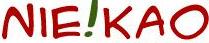 Bilderrahmen für die GeburtstagswandIch habe meine Kinder immer in der ersten Schulwoche vor einer weißen Wand fotografiert. Dabei habe ich darauf geachtet, zu allen Kindern denselben Abstand zu halten, damit die Porträts alle gleich groß werden.Den Fotorahmen können die Kinder selbst farbig gestalten. Den Rahmen können Sie ausschneiden und die Bilder Ihrer Schüler dahinter kleben. Wenn Sie mögen, können Sie die Geburtsdaten der Kinder auf die fertigen Rahmen schreiben. So entsteht zugleich eine Geburtstagswand.BriefkopfvorlagenDie Vorlagen haben einen Briefkopf, in den Sie die Adresse und dieTelefonnummer Ihrer Schule eintragen können. Der Brief beginnt mit derEinleitung: „Neues von den Delfinen“, darunter können Sie das aktuelle Datumeintragen.•	Vorlage „Einladung zur ersten Klassenpflegschaft“•	Vorlage „Protokoll zur ersten Klassenpflegschaft“ für Ihre Protokollanten.•	Eine Geldsammelliste für die Klassenpflegschaft mit den Spalten „Name,Kopiergeld, Klassenkasse“•	Vorlage zur Auflistung der Ausgaben aus der Klassenkasse mit denTabellenfeldern „Datum“, „Was wurde besorgt?“, „angefallene Kosten“.Damit geht Ihnen nichts mehr durch.•	Briefkopf und Beispielbrief mit pädagogischen Hinweisen zu denHausaufgaben und angemessenen Hausaufgabenzeiten.•	Vorlage zur Einteilung der Fördergruppen nach FörderschwerpunktSchülerdaten für das KlassenbuchDie Tabelle enthält die Spalten: Name, Vorname, Straße, Telefon, Geburtsdatum, Staatsangehörigkeit und religiöses Bekenntnis. Ich bin dazu übergegangen, dieseListe bei Neuzugängen schnell zu aktualisieren und so in das Klassenbuch zu legen. Das ist übersichtlicher, als wenn ich neue Schüler nachtrage und Abgänge im Klassenbuch per Hand ausstreiche.Stundenplanvorlage im Format DIN-A4Stundenplan mit formatierten Textfeldern zum Eintragen der Stundenzeiten und der Fächerabfolge.Telefonliste, TelefonketteTelefonliste als Telefonkette angelegt für Klassenstärken von 24, 26, 28 und 32Kindern. Diese Liste können Sie an Ihrem ersten Elternabend ausfüllen lassen.Im Anschluss können Sie die Daten auch im Computer eintragen, denn wie in allenDateien ist jedes Feld ist ein Textfeld, in das Sie hineinschreiben können. Die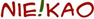 entsprechenden Formatierungen sind angelegt. Überflüssige Felder lassen sich einfach löschen.KlassenregelnKlassenregeln zu den Schwerpunkten „So gehen wir miteinander um“, „So lernen wir“ und „So verhalten wir uns im Schulgebäude und auf dem Schulhof“. (ein Vorschlag)Einladung zum FörderunterrichtFarbige Druckvorlage zum Laminieren. Diese Kärtchen können Sie den Kindern variabel in ihre Mäppchen legen und so flexibel und kurzfristig zum Förderunterricht einladen.Klassenfoto für die KlassentürDiese Vorlage können Sie als eine Art Bilderrahmen verwenden. Wenn Sie einedigitale Fotografie Ihrer Klasse haben, können Sie diese in das Dokument hineinkopieren und in der Größe flexibel auf den Rahmen anpassen. Nach dem Ausdruck sollte die Seite laminiert werden.Sie können die Seite auch einfach ausdrucken und ein Klassenfoto darauf kleben. In diesem Fall würde ich den Ausdruck im Vorfeld laminieren, damit das Papier mehr Festigkeit erhält.Vorlagen zum Erstellen von Wäscheklammern mit dem Klassentier Das Klassentier steht 32 Mal zur Verfügung. Im Bauch befinden sich Textfelder, in die Sie die Namen der Kinder eintragen können. Nach dem Laminieren der Seiten können die Klassentiere ausgeschnitten und aufWäscheklammern geklebt werden. Für die Einteilung der Klassendienste kommen diese Schildchen bei mir an die Pinwand.Mitteilungsheft und HausaufgabenheftIm ersten Schuljahr habe ich auf die im Handel angebotenen Hausaufgabenhefte verzichtet und lieber einheitliche Hefte mit den Kindern gestaltet, in denen aufein Datum verzichtet wird. Dafür habe ich einen Klassensatz einfache unlinierte Hefte im Format DIN-A5 erworben. Um die Eltern in die Arbeit mit dem Hausaufgabenheft einzuweisen, habe ich Ihnen eine Vorlage zum Einkleben in die erste Seite erstellt.Gegen Ende des ersten Schuljahres können die Kinder die Einteilung auch selbstübernehmen. Die Wochennamen haben sich so schon im ersten Schuljahr gut verinnerlicht.Wir wünschen Ihnen viel Freude beim Einsatz des MaterialsIhr Niekao Lernwelten TeamAufkleber GarderobeDie Vorlage gilt für die AVERY Zweckform Adress-Etiketten, 105 x 37,08 mm, aufDIN-A4-Bogen. http://www.endiweb.com/de/endisch_etiketten/laser/105x3708.htmlBeschriften Sie die Felder auf den Etiketten mit den Namen Ihrer Schüler undSchülerinnen!Klicken Sie dafür auf den ersten Buchstaben des Textfeldes und schreiben Sie den Namen des Kindes hinein. Der Schriftzug Delfinkind verschiebt sich nun nach rechts. Löschen Sie ihn mit der Taste „entfernen“.Sie können natürlich auch den Überschreibemodus einstellen.Ich habe mir zu Beginn des Schuljahres die beschrifteten Seiten mehrmals ausgedruckt. Mit den Aufklebern habe ich nicht nur die Garderobenhaken, sondern auch die ersten Hefte und vor allem die Stehsammler der Kinder beklebt.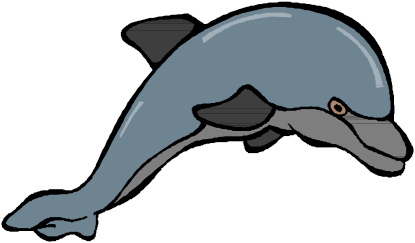 Delfinkind 1				Delfinkind 2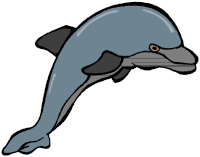 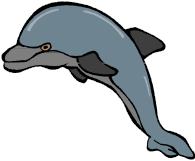 Delfinkind 3	Delfinkind 4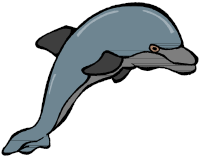 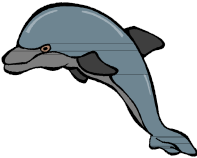 Delfinkind 5				Delfinkind 6Delfinkind 7				Delfinkind 8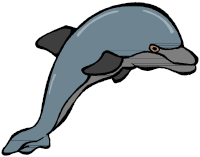 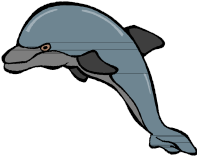 Delfinkind 9				Delfinkind 10Delfinkind 11	Delfinkind 12Delfinkind 13				Delfinkind 14Delfinkind 15				Delfinkind 16Delfinkind 17	Delfinkind 18Delfinkind 19				Delfinkind 20Delfinkind 21				Delfinkind 22Delfinkind 23				Delfinkind 24Delfinkind 25	Delfinkind 26Delfinkind 27				Delfinkind 28Delfinkind 29				Delfinkind 30Delfinkind 31	Delfinkind 32NamenskärtchenDie Vorlage gilt für die Adress-Etiketten, 70mm x 35 mm, auf DIN-A4-Bogen.Erhältlich z. Bsp. bei  http://www.endiweb.com/de/endisch_etiketten/laser/70x35.htmlBeschriften Sie die Felder auf den Etiketten mit den Namen Ihrer Schüler undSchülerinnen!Klicken Sie dafür auf den ersten Buchstaben des Textfeldes und schreiben Sie den Namen des Kindes hinein. Der Schriftzug Delfinkind verschiebt sich nun nach rechts. Löschen Sie ihn mit der Taste „entfernen“.Sie können natürlich auch den Überschreibemodus einstellen.Ich habe die Schilder zum Bekleben von Ablagesystemen oder Stehsammlern genutzt. Sie können die Seiten auch auf einfachem Papier ausdrucken und laminieren.In laminierter Form als Klassensatz bieten die Kärtchen vielfältige Einsatzmöglichkeiten. Bei mir gibt es immer einen Stoffbeutel mit allen Namen der Kinder drin und wenn es mal etwas zu verlosen oder verteilen gibt, dann werden die Namen gezogen.Auch für die Klassendienste kommen diese Schildchen bei mir an die Pinwand.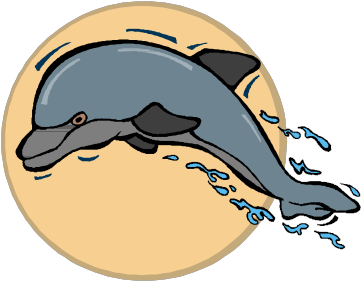 Delfinkind 1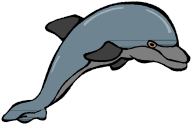 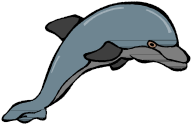 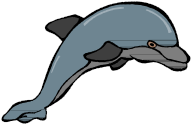 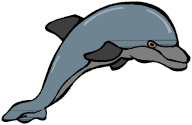 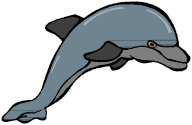 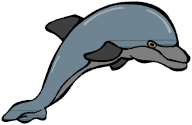 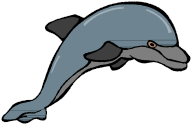 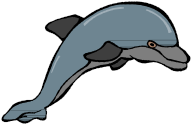 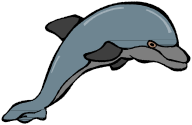 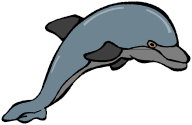 Delfinkind 4Delfinkind 7Delfinkind 10Delfinkind 13Delfinkind 16Delfinkind 19Delfinkind 22Delfinkind 2Delfinkind 5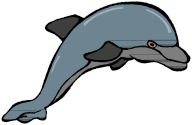 Delfinkind 8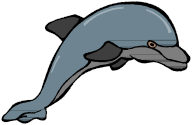 Delfinkind 11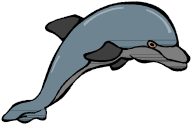 Delfinkind 14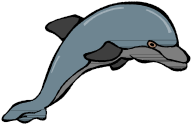 Delfinkind 17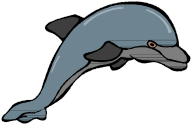 Delfinkind 20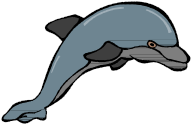 Delfinkind 23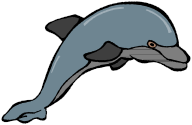 Delfinkind 3Delfinkind 6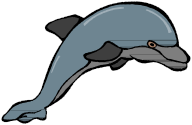 Delfinkind 9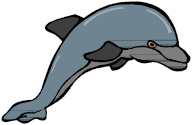 Delfinkind 12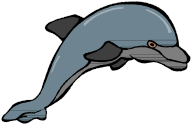 Delfinkind 15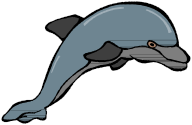 Delfinkind 18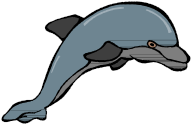 Delfinkind 21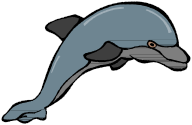 Delfinkind 24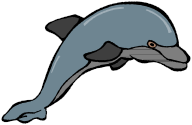 Delfinkind 25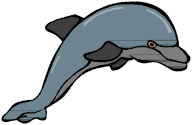 Delfinkind 28Delfinkind 31Delfinkind 26Delfinkind 29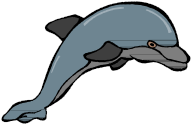 Delfinkind 32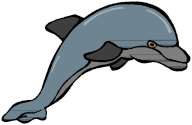 Delfinkind 27Delfinkind 30PostmappeDie Vorlage gilt für die Adress-Etiketten, 102 x 38 mm, auf DIN-A4-Bogen.Beschriften Sie die Felder auf den Etiketten mit den Namen Ihrer Schüler und Schülerinnen! Klicken Sie dafür auf den ersten Buchstaben des Textfeldes und schreiben Sie den Namendes Kindes hinein. Der Schriftzug Delfinkind verschiebt sich nun nach rechts. Löschen Sie ihnmit der Taste „entfernen“.Sie können natürlich auch den Überschreibemodus einstellen.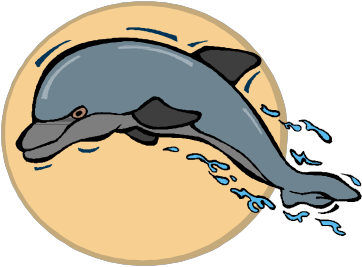 PostmappeDelfinkind 1PostmappeDelfinkind 3PostmappeDelfinkind 5PostmappeDelfinkind 7PostmappeDelfinkind 9PostmappeDelfinkind 11PostmappeDelfinkind 13PostmappeDelfinkind 2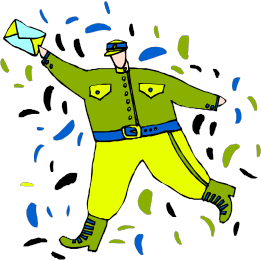 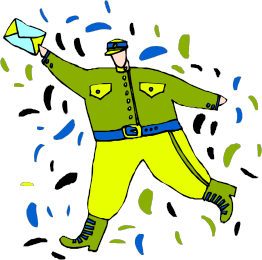 Postmappe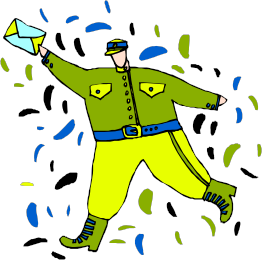 Delfinkind 4Postmappe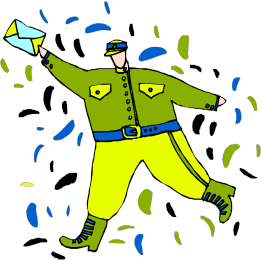 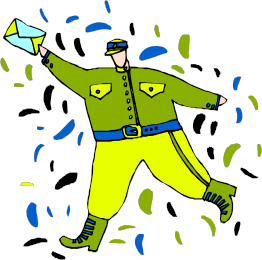 Delfinkind 6PostmappeDelfinkind 8PostmappeDelfinkind 10PostmappeDelfinkind 12Postmappe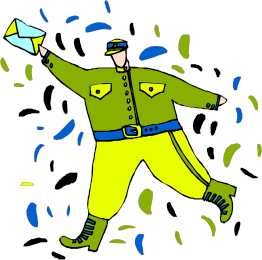 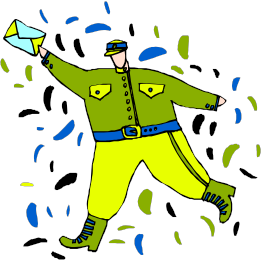 Delfinkind 14PostmappeDelfinkind 15PostmappeDelfinkind 17PostmappeDelfinkind 19PostmappeDelfinkind 21PostmappeDelfinkind 23PostmappeDelfinkind 25PostmappeDelfinkind 27PostmappeDelfinkind 16PostmappeDelfinkind 18PostmappeDelfinkind 20PostmappeDelfinkind 22PostmappeDelfinkind 24PostmappeDelfinkind 26PostmappeDelfinkind 28PostmappeDelfinkind 29PostmappeDelfinkind 31PostmappeDelfinkind 30PostmappeDelfinkind 32BilderrahmenIch habe meine Kinder immer in der ersten Schulwoche vor einer weißen Wand fotografiert. Dabei habe ich darauf geachtet, zu allen Kindern denselben Abstand zu halten, damit die Porträts alle gleich groß werden.Den Fotorahmen können die Kinder selbst farbig gestalten•	Kopieren Sie dazu die Vorlage ohne Beispielfoto im Klassensatz.•	Der Delfin springt vor einer untergehenden Sonne. Die Sonne wird in Gelb- und Orangetönen ausgemalt. Machen Sie auch auf die Wasserspritzer aufmerksam! Die Maus dürfen die Kinder in den Farben ihrer Wahl ausmalen.•	Den Rahmen habe ich immer selbst ausgeschnitten und die Bilder meiner Schüler dahinter geklebt.•	Wenn Sie mögen, können Sie die Geburtsdaten der Kinder auf die fertigen Rahmen schreiben. So entsteht zugleich eineGeburtstagswand.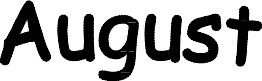 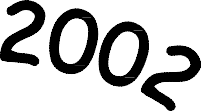 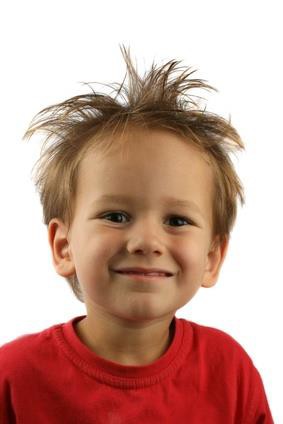 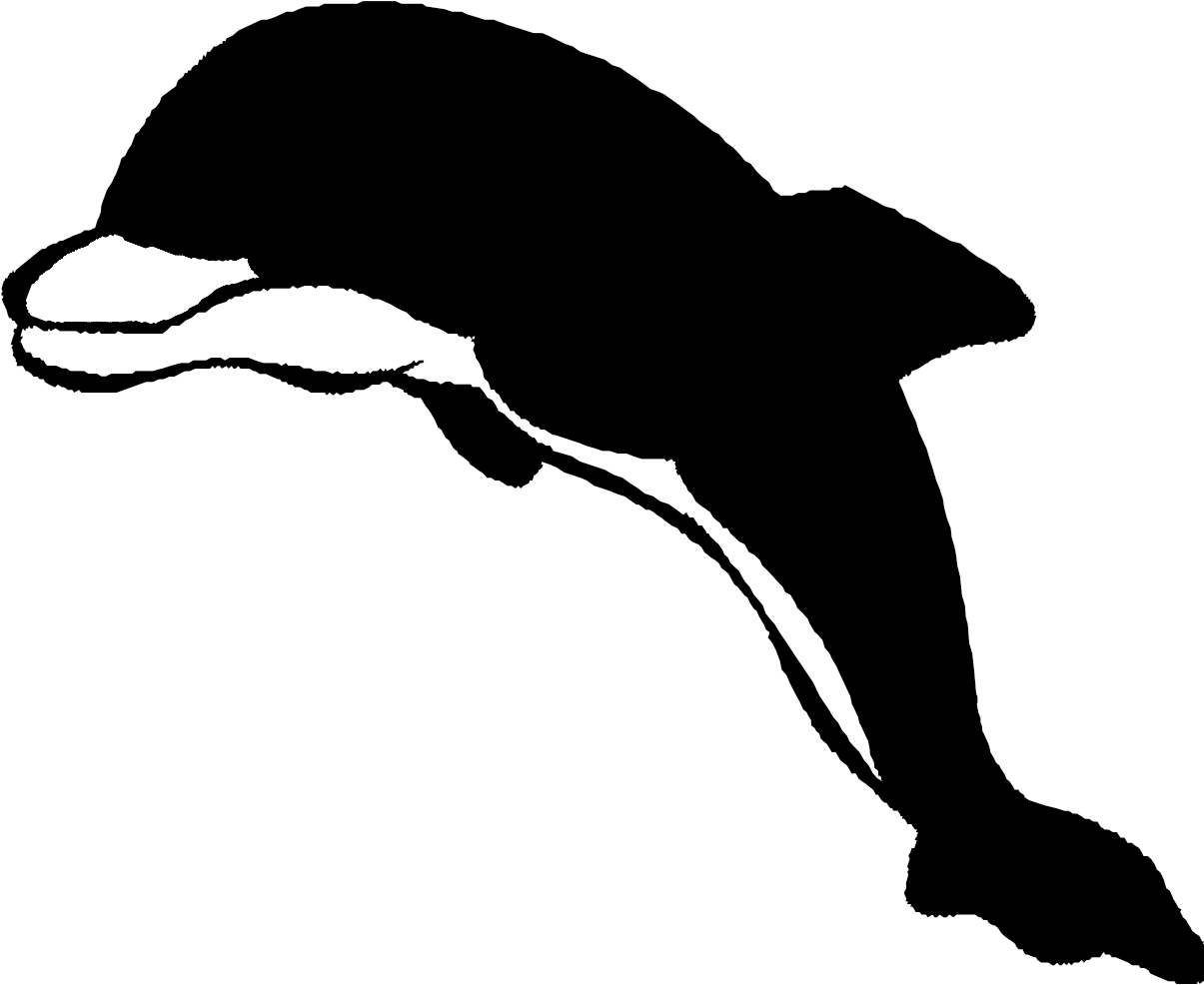 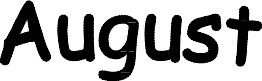 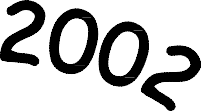 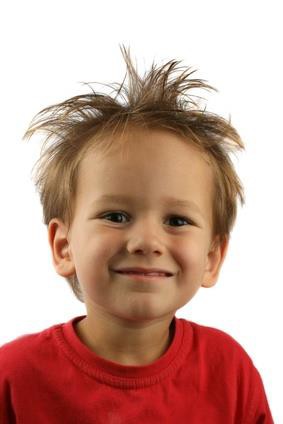 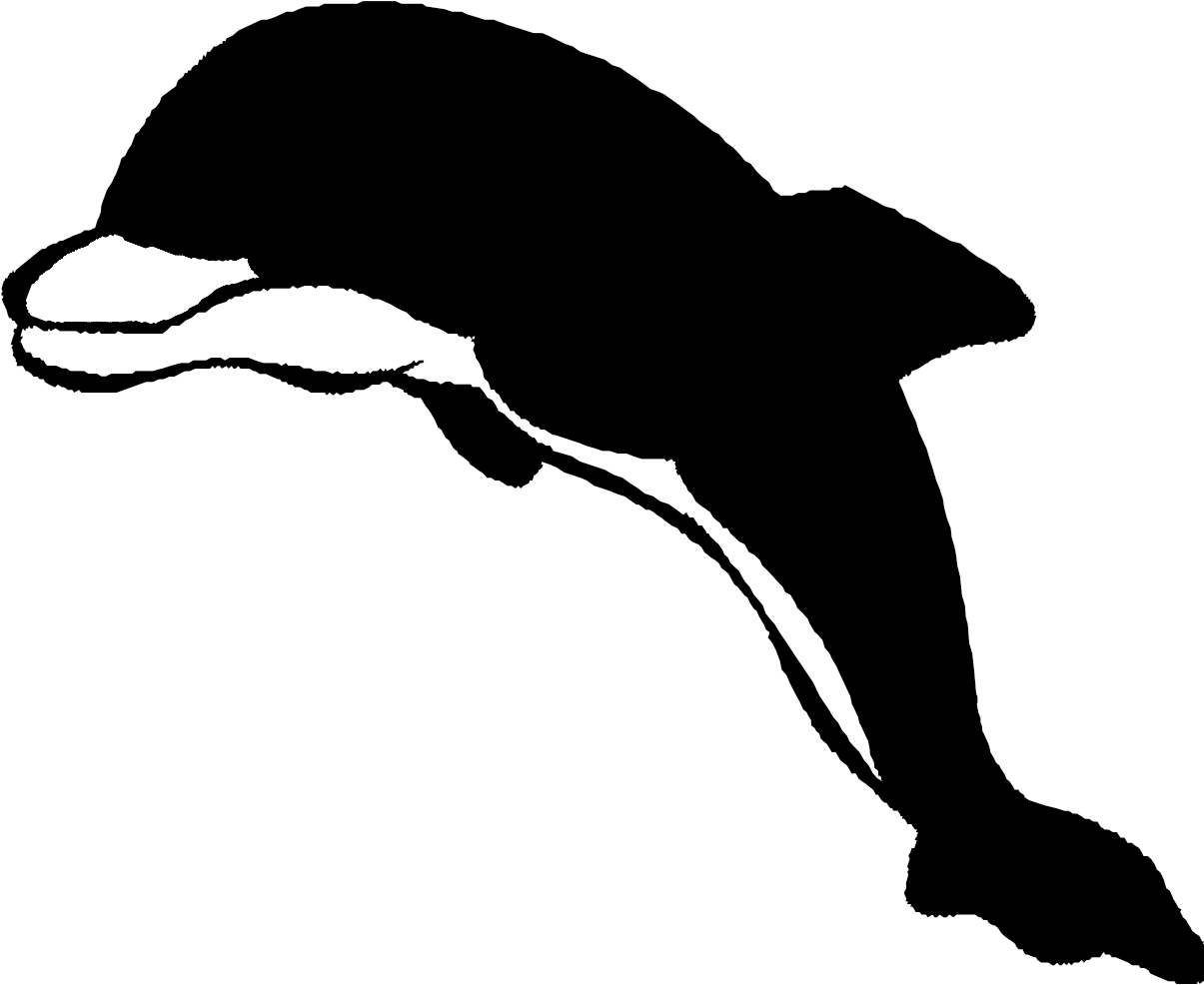 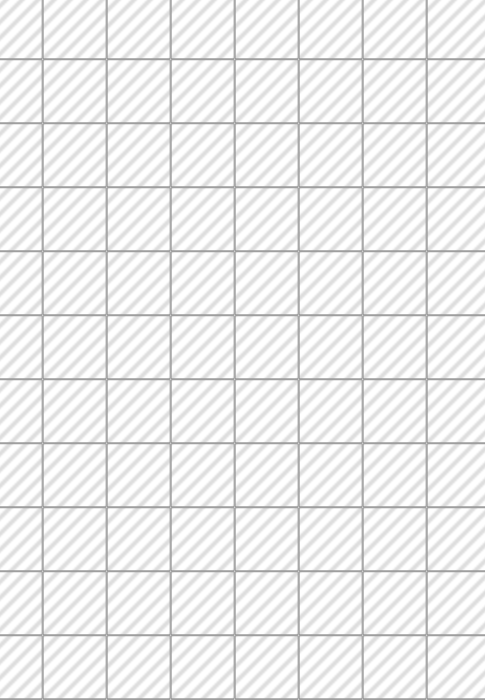 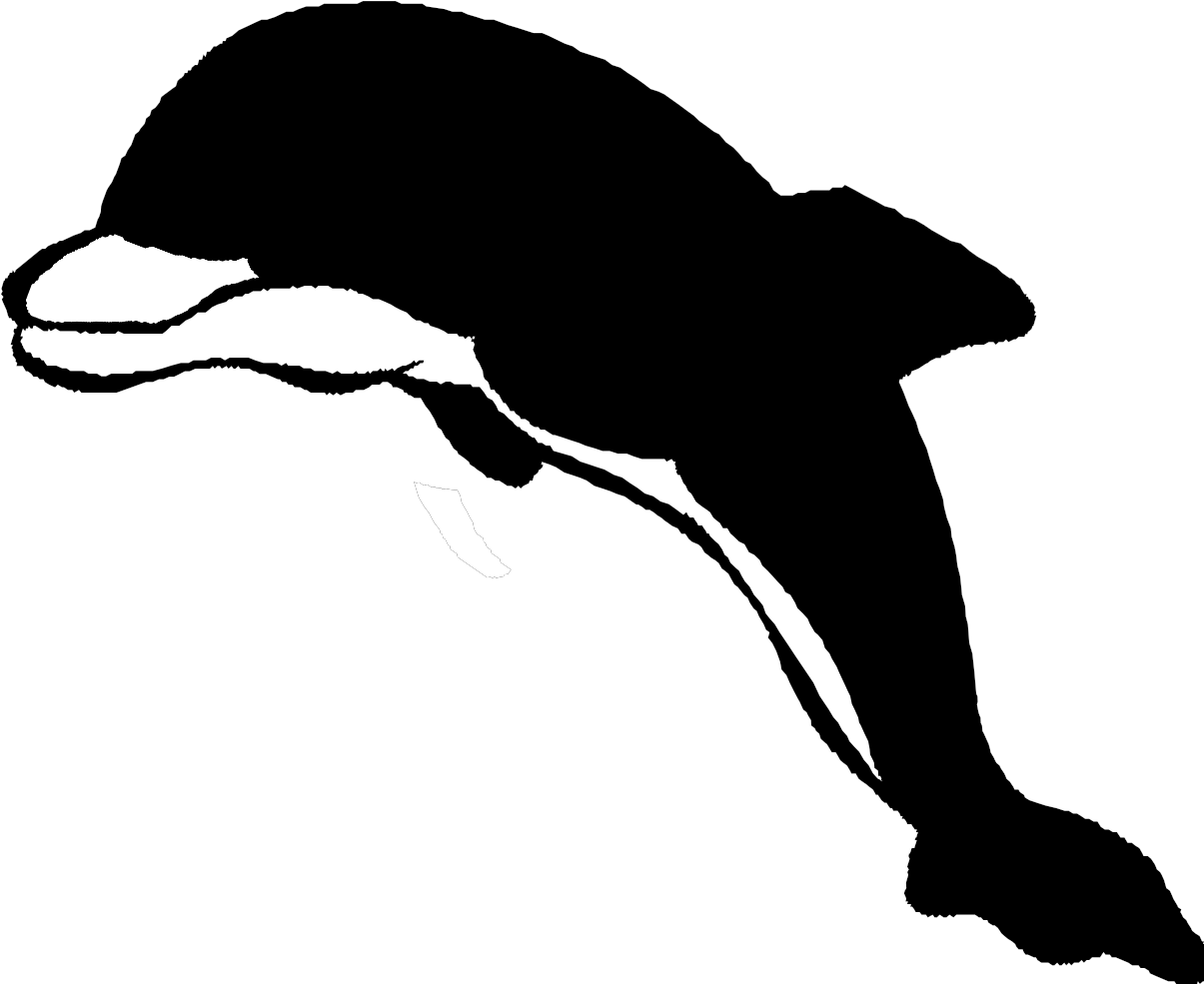 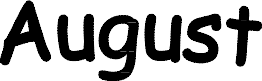 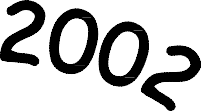 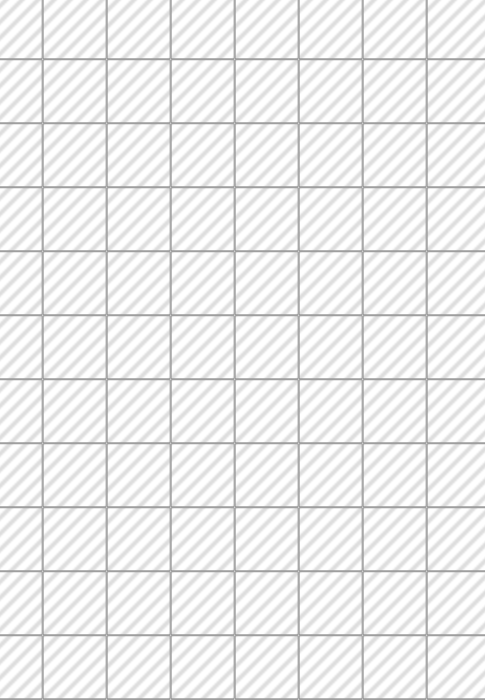 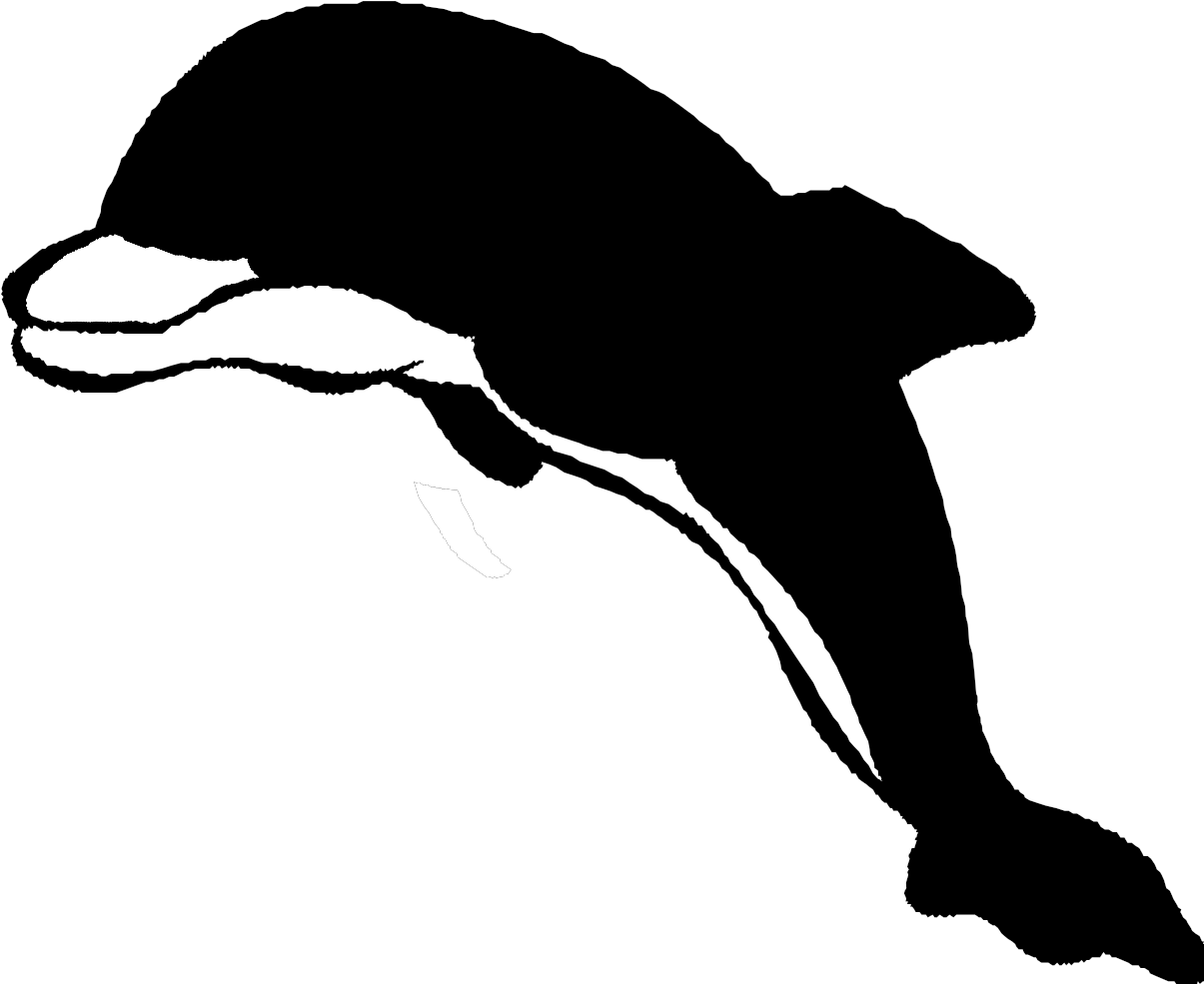 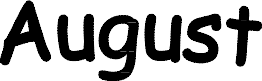 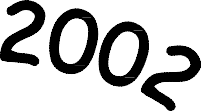 Delfinkind 1	Delfinkind 2	Delfinkind 3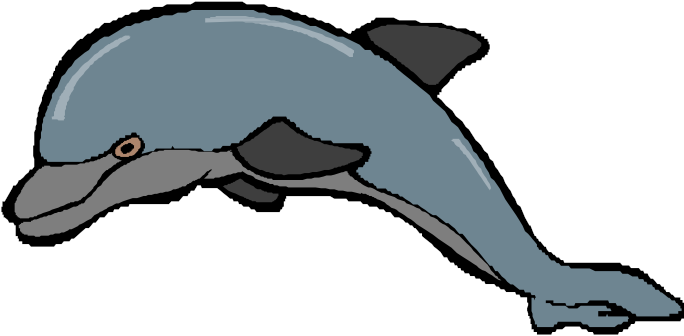 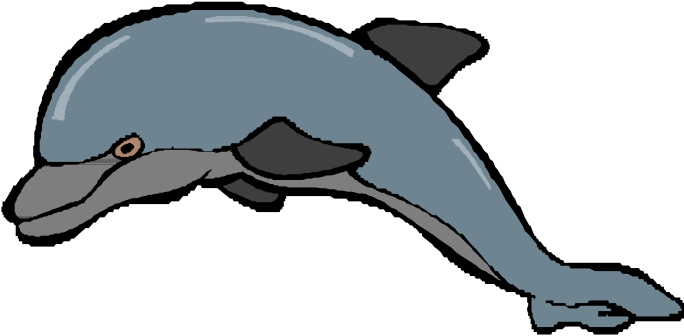 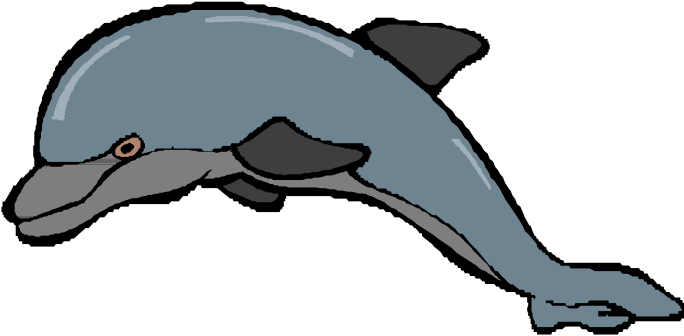 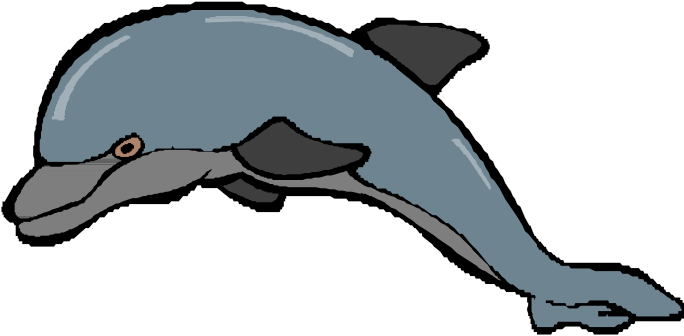 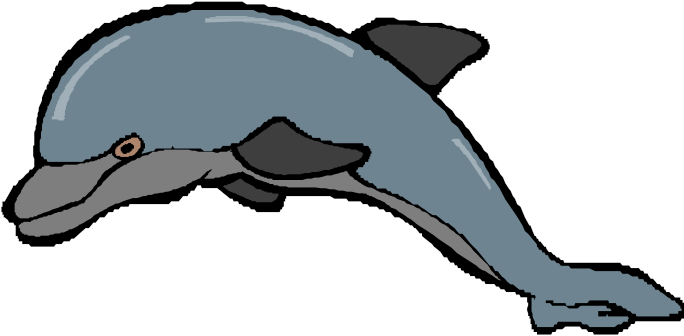 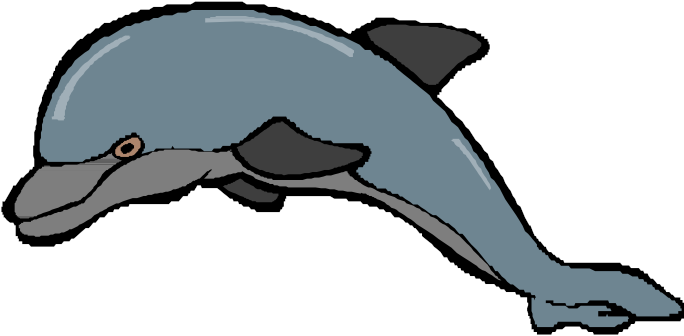 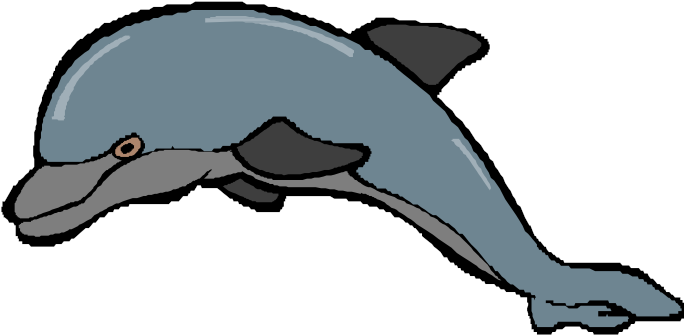 Delfinkind	4	Delfinkind 5	Delfinkind 6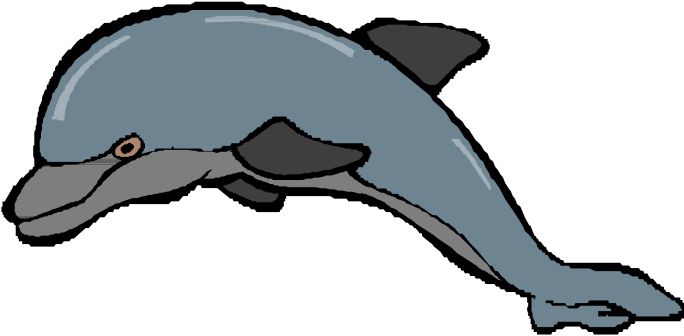 Delfinkind 7	Delfinkind 8	Delfinkind 9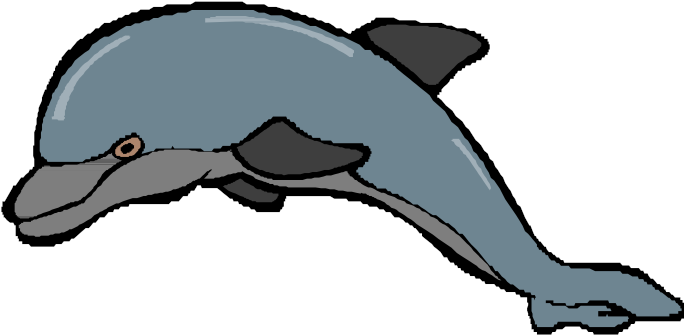 Beschriften Sie die Felder in den Delfinen mit den Namen Ihrer Schüler und Schülerinnen!Klicken Sie dafür auf den ersten Buchstaben des Textfeldes und schreiben Sie den Namen des Kindes hinein. Der SchriftzugDelfinkind verschiebt sich nun nach rechts. Löschen Sie ihn mit der Taste „entfernen“. Sie können natürlich auch denÜberschreibemodus einstellen.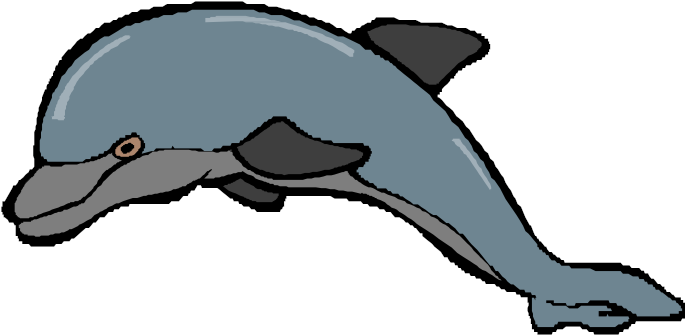 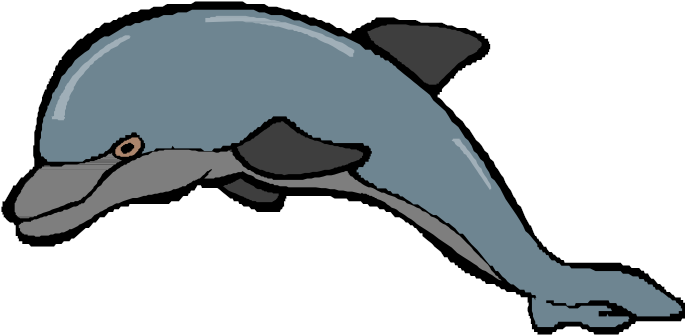 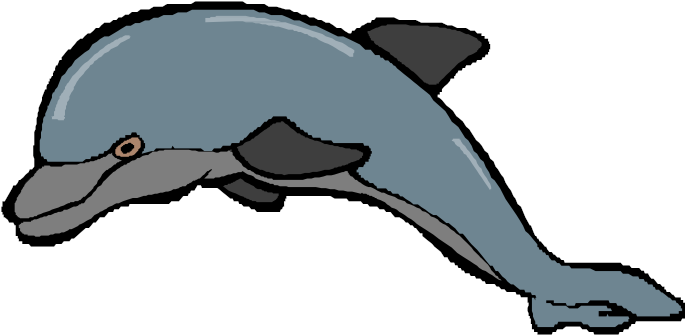 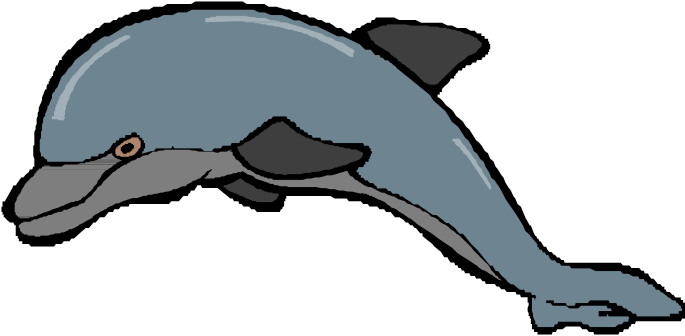 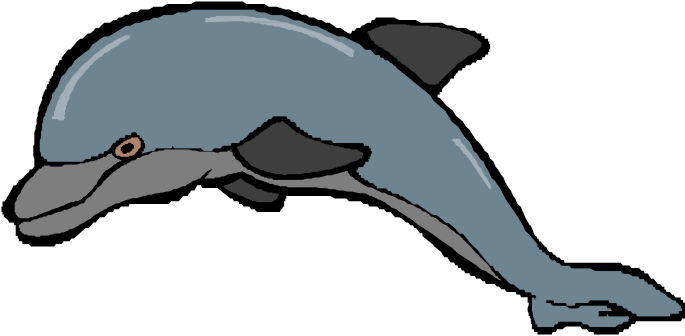 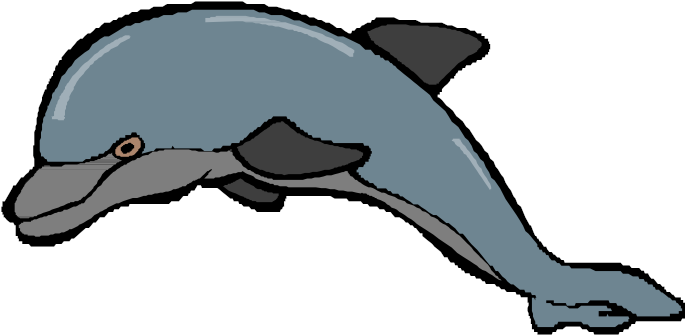 Delfinkind 10	Delfinkind 11	Delfinkind 12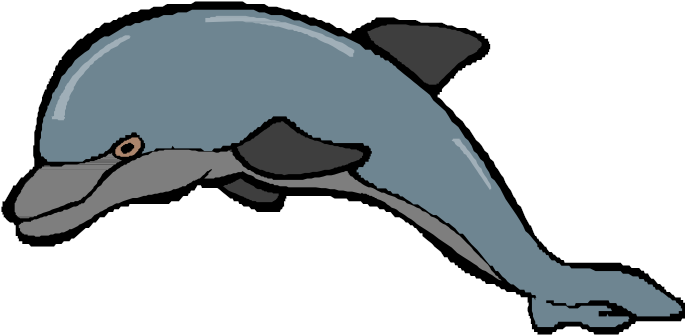 Delfinkind 13	Delfinkind 14	Delfinkind 15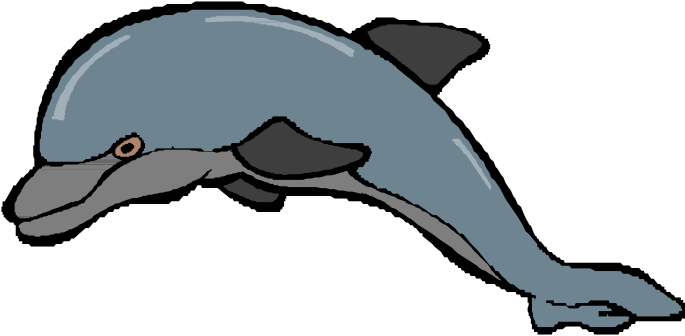 Delfinkind 16	Delfinkind 17	Delfinkind 18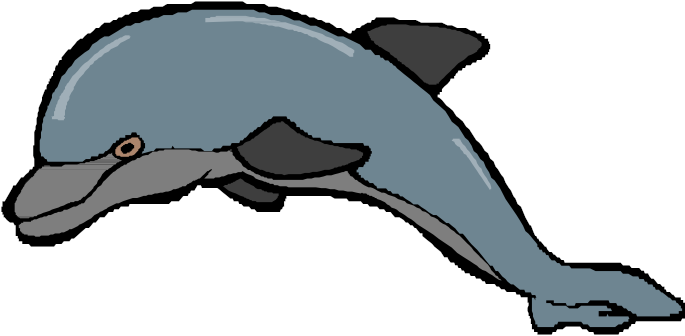 Laminieren Sie die kompletten Seiten!Schneiden Sie dann die Delfine aus und kleben sie diese mit Flüssigkleber auf Wäscheklammern!Ich habe gerne weiße Plastikklammern genutzt, denn Plastik auf Plastik hält wahrscheinlich am besten.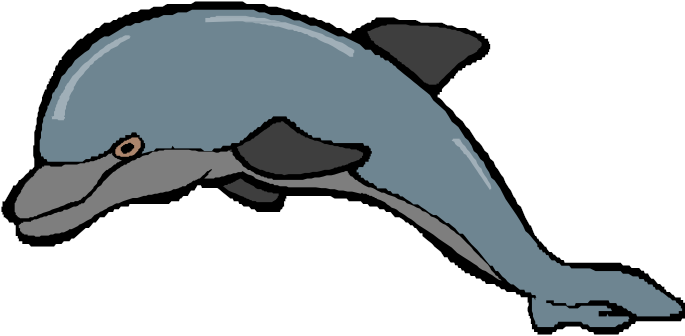 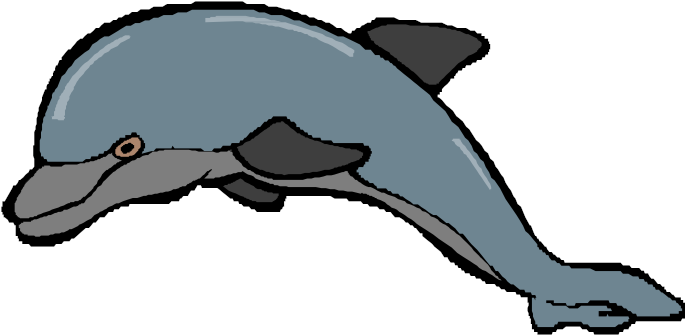 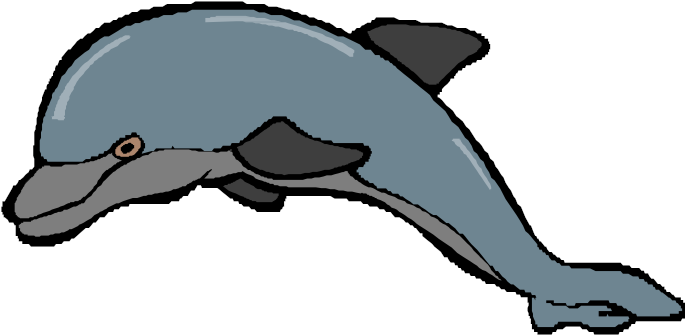 Delfinkind 19	Delfinkind 20	Delfinkind 21Delfinkind 22	Delfinkind 23	Delfinkind 24Delfinkind 25	Delfinkind 26	Delfinkind 27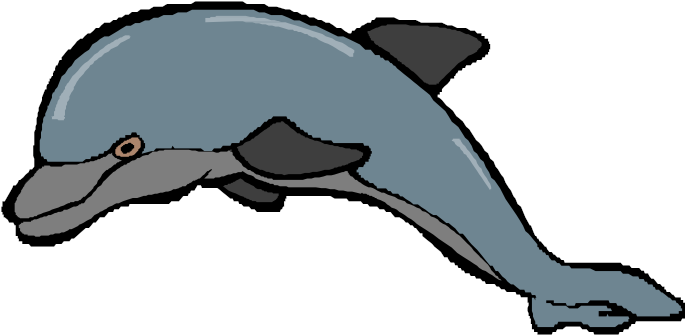 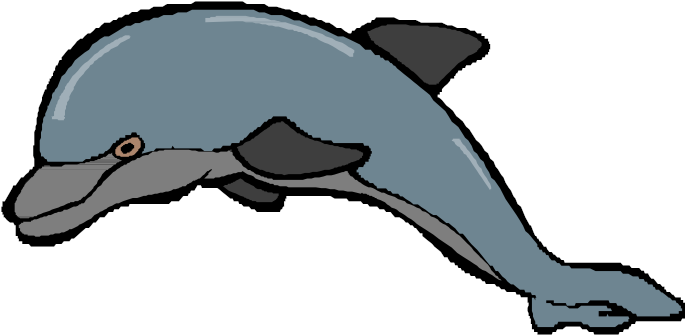 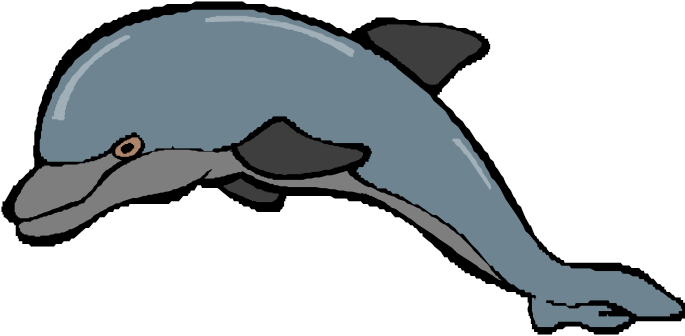 Delfinkind 28	Delfinkind 29	Delfinkind 30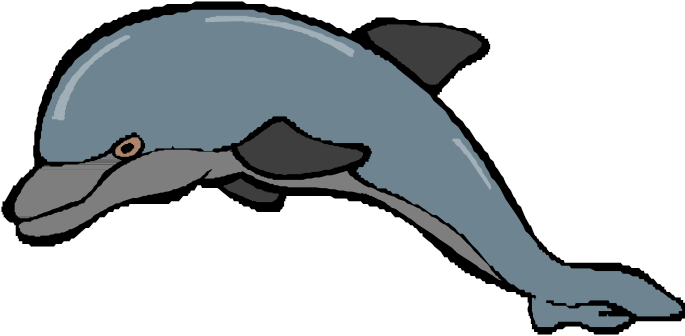 Delfinkind 31	Delfinkind 32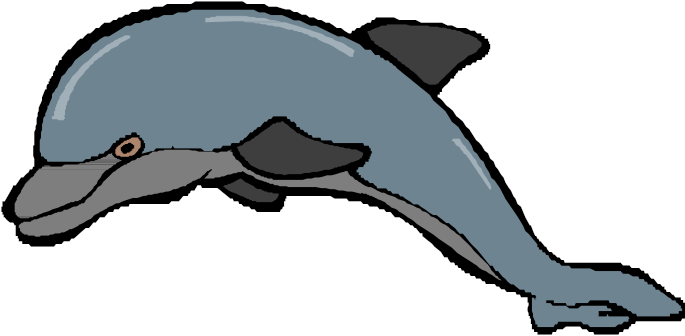 NamensschilderBeschriften Sie die Felder auf den Schildern mit den Namen Ihrer Schüler undSchülerinnen!Klicken Sie dafür doppelt auf den ersten Buchstaben des Textfeldes und schreiben Sie den Namen des Kindes hinein. Der Schriftzug Delfinkind verschiebt sich nun nach rechts. Löschen Sie ihn mit der Taste „entfernen“.Die Namensschilder sind eine Art Klappkarten. Der Delfin schwimmt wieder vor der Sonne, damit die Kinder einen einfachen runden Rand ausschneiden können.Lassen Sie die Kinder ihren Namenszug, den Delfin und die Sonne ausmalen. Anschließend wird, wie auf dem Beispiel gezeigt, die Sonne halb ausgeschnitten. Der Schnitt beginnt auf der Knicklinie und endet auch auf dieser.Anfang der Schnittführung	Ende der Schnittführung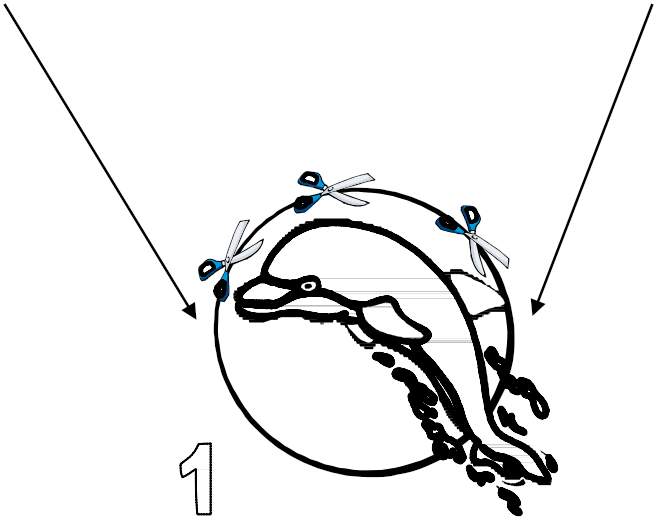 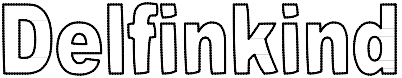 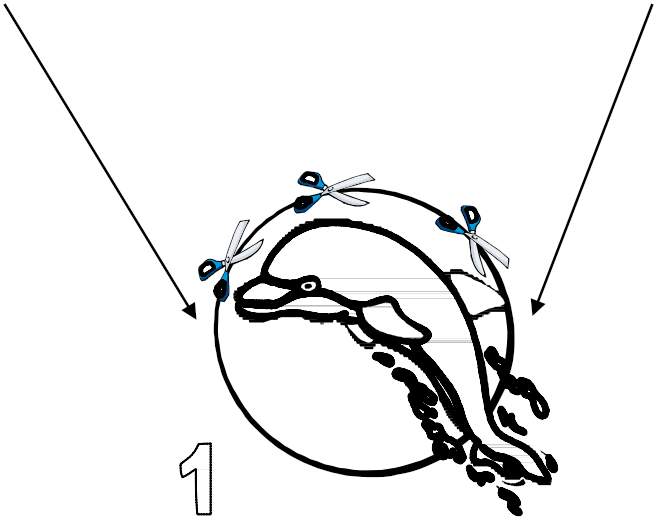 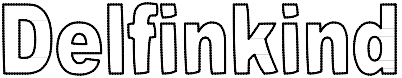 Wenn Sie die Namenskarte nun knicken, bleibt der Delfin stehen.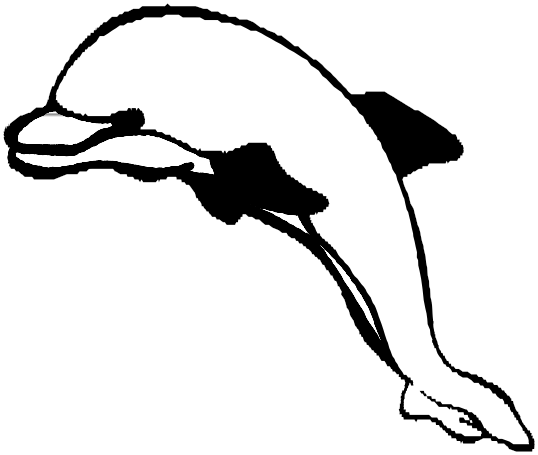 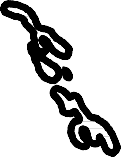 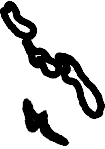 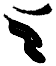 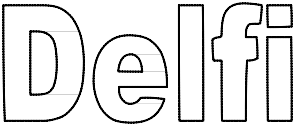 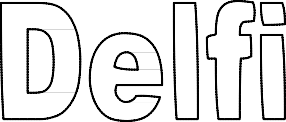 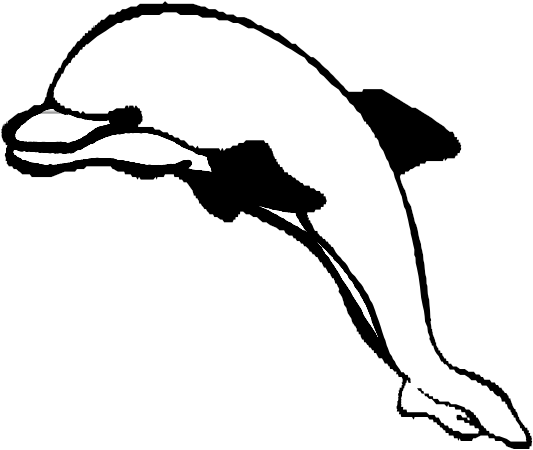 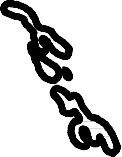 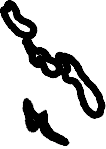 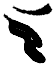 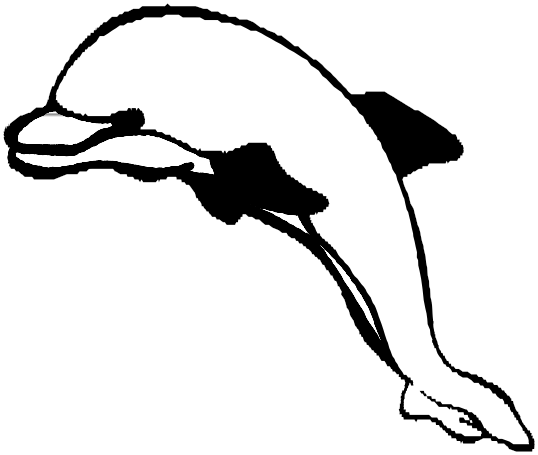 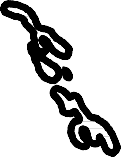 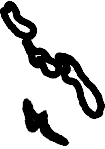 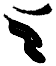 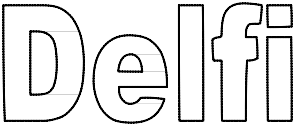 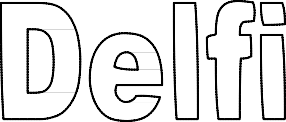 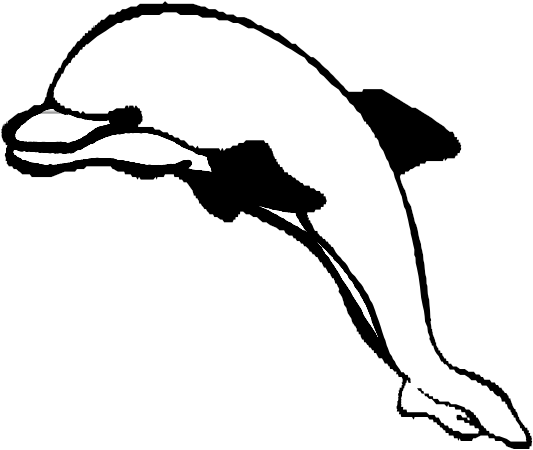 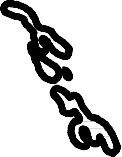 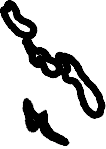 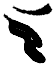 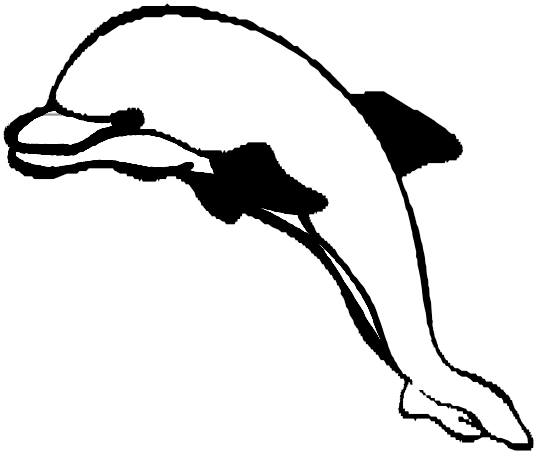 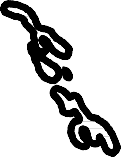 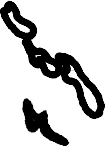 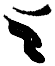 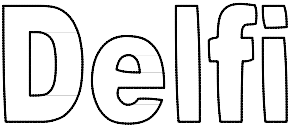 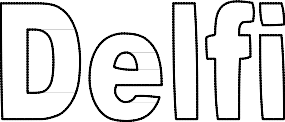 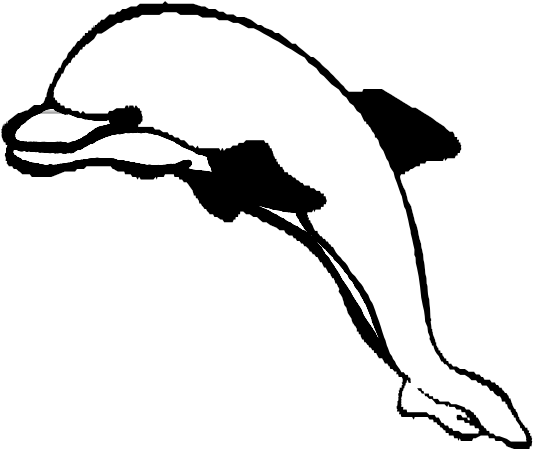 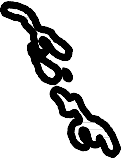 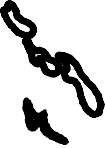 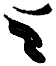 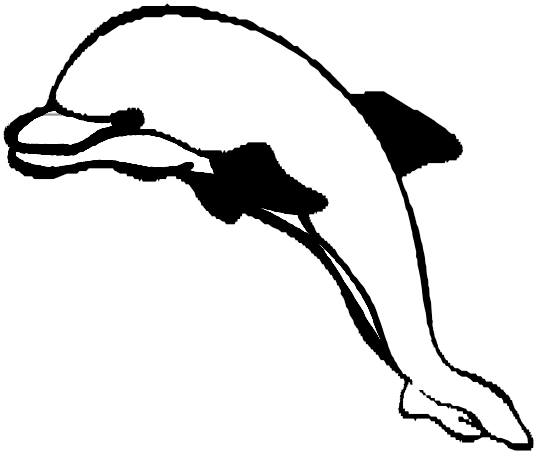 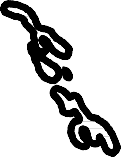 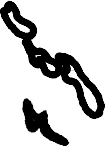 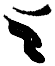 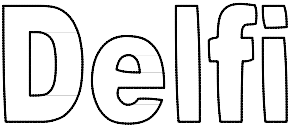 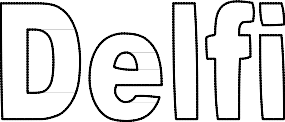 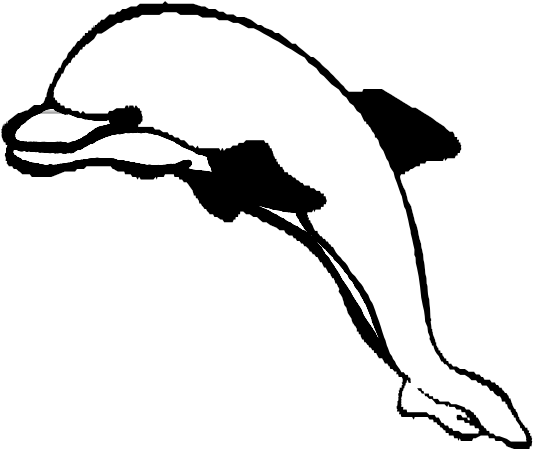 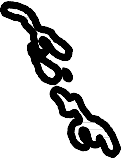 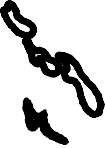 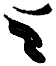 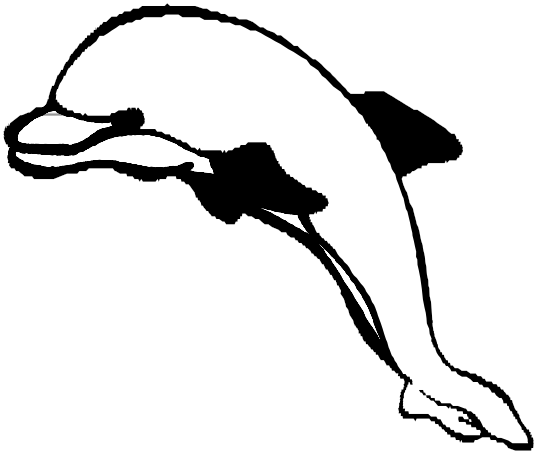 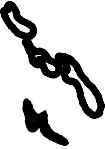 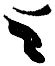 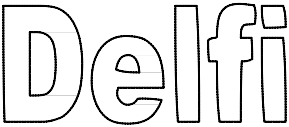 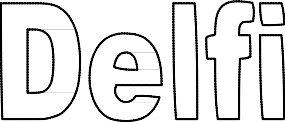 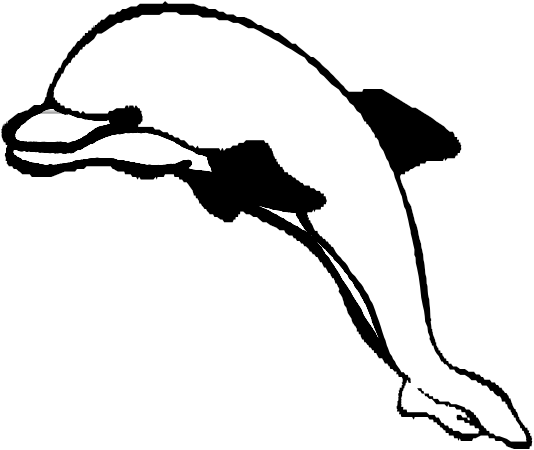 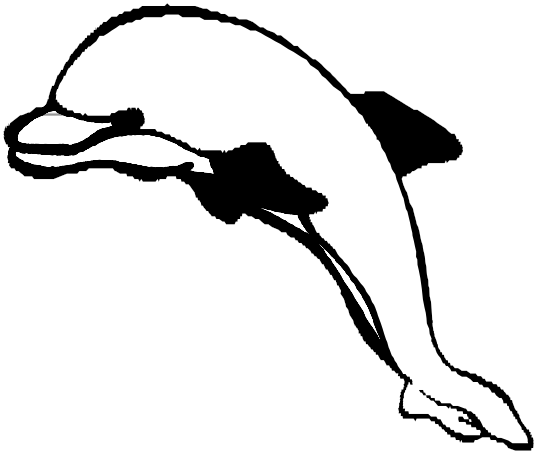 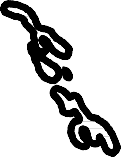 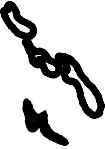 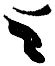 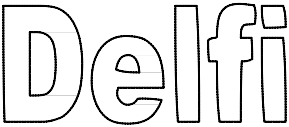 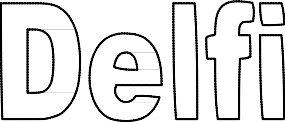 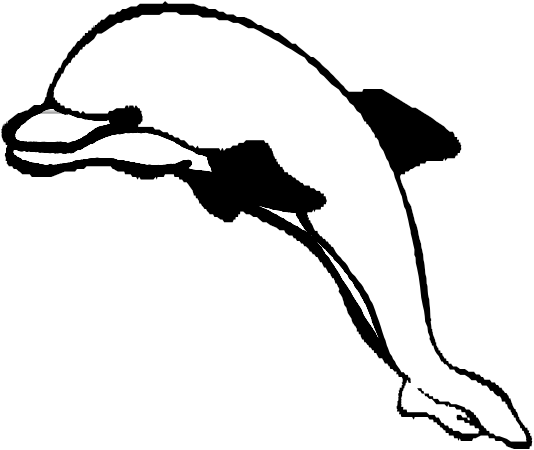 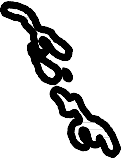 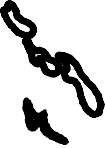 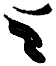 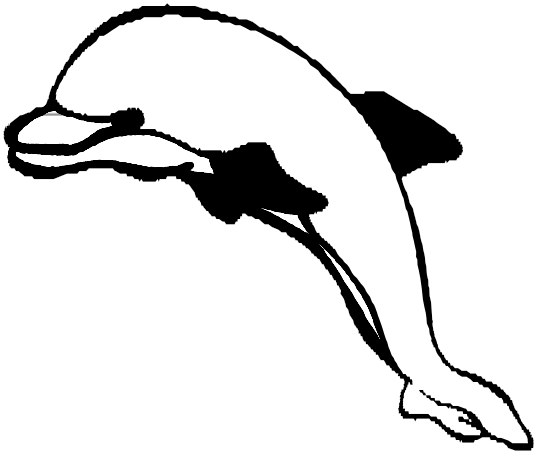 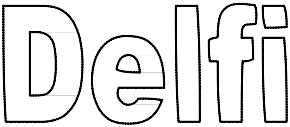 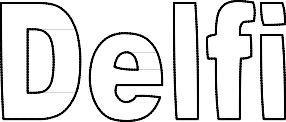 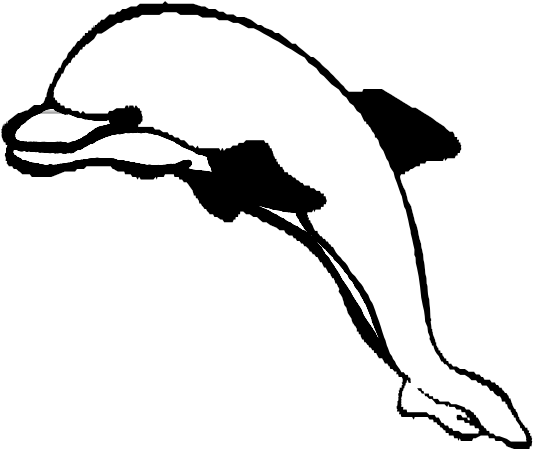 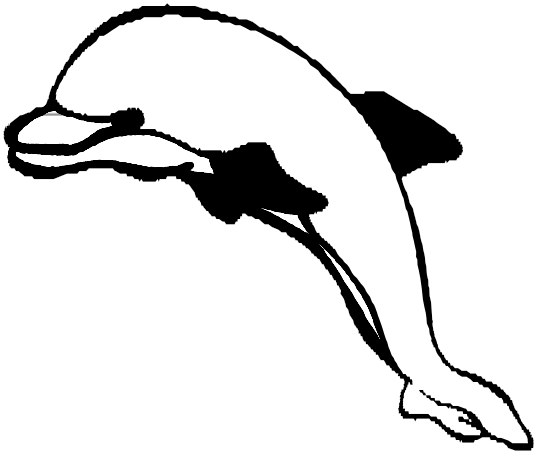 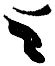 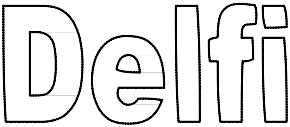 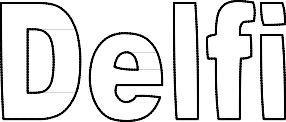 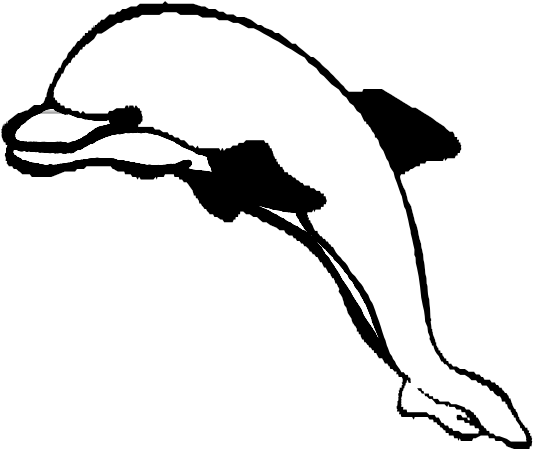 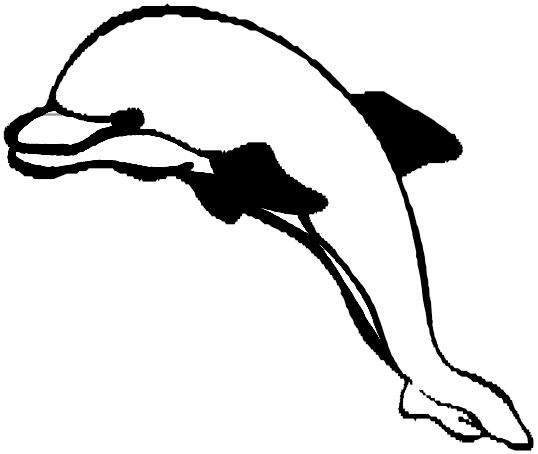 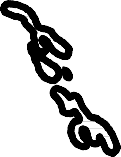 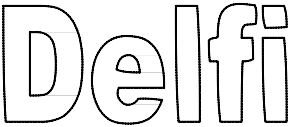 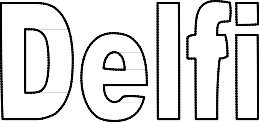 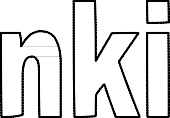 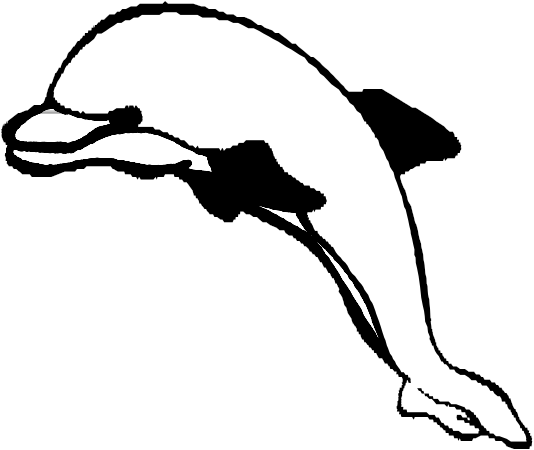 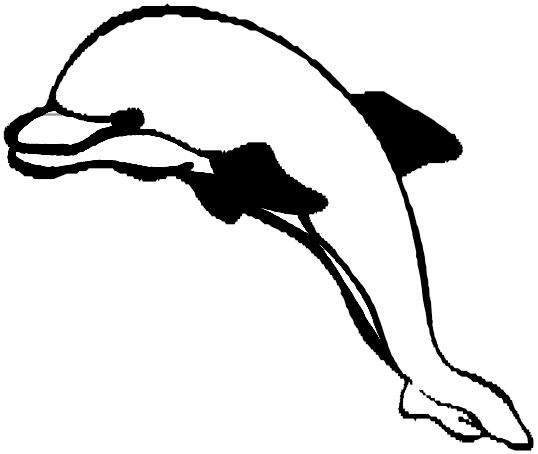 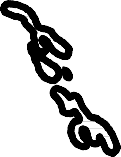 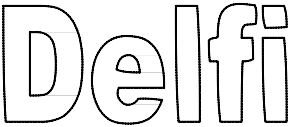 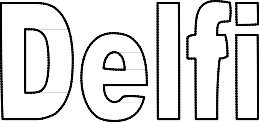 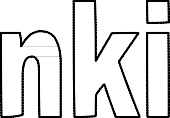 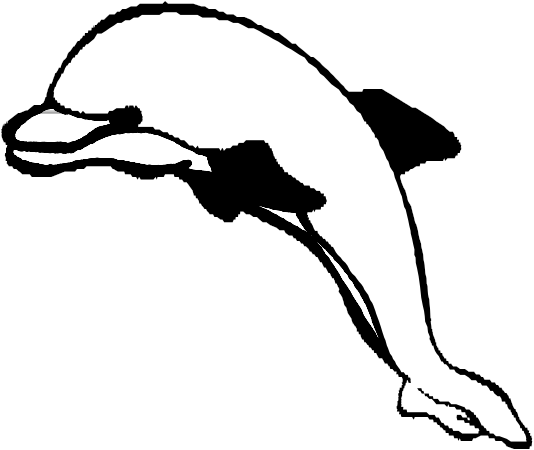 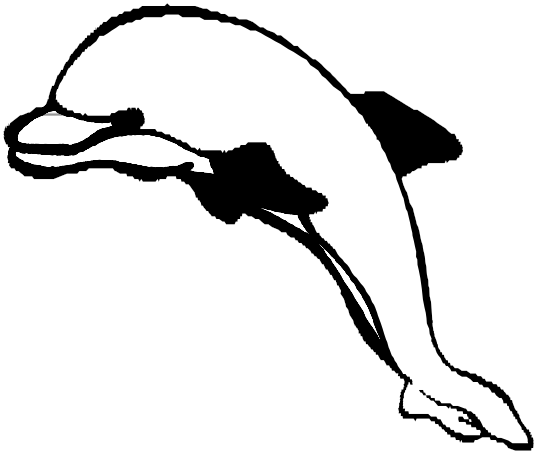 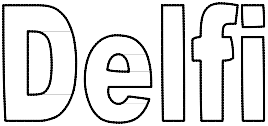 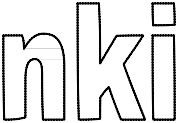 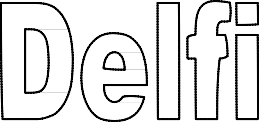 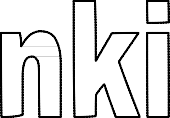 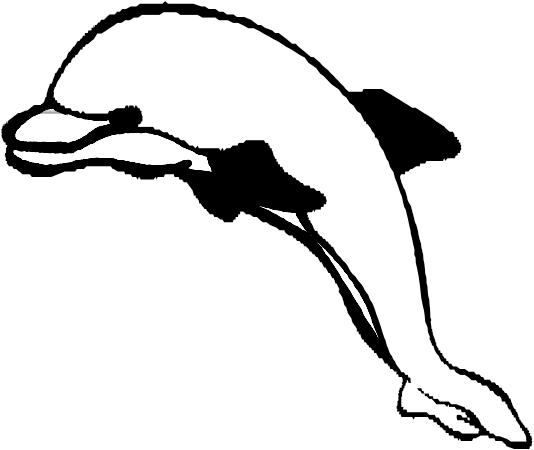 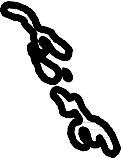 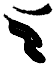 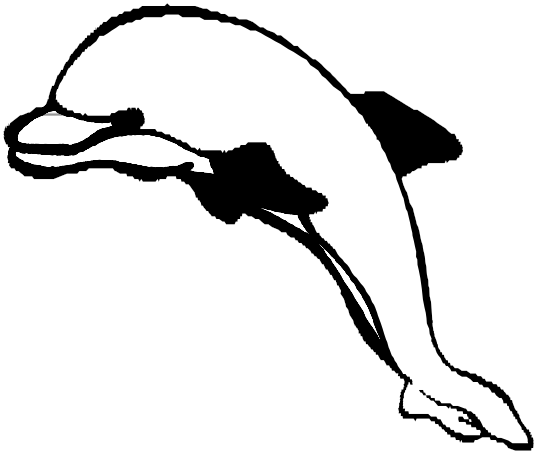 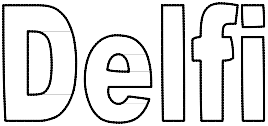 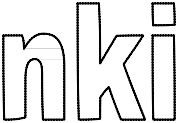 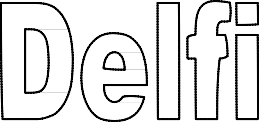 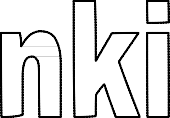 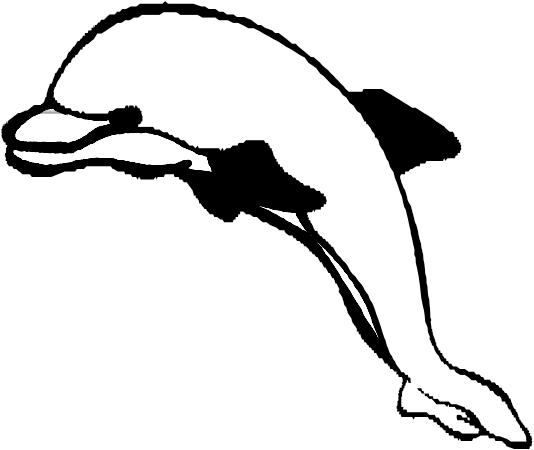 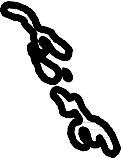 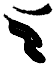 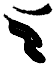 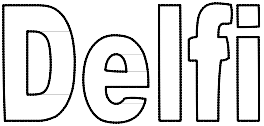 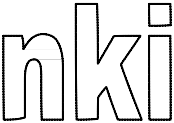 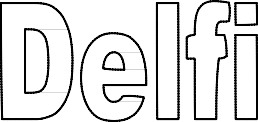 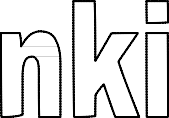 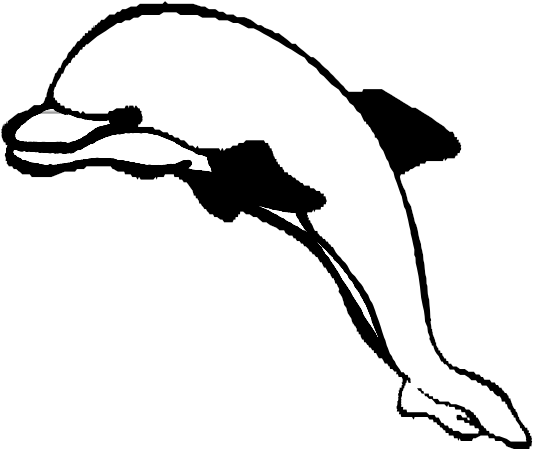 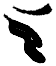 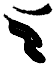 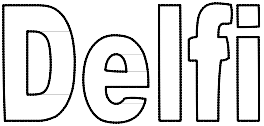 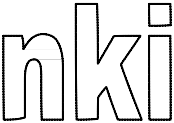 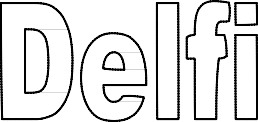 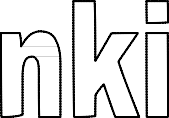 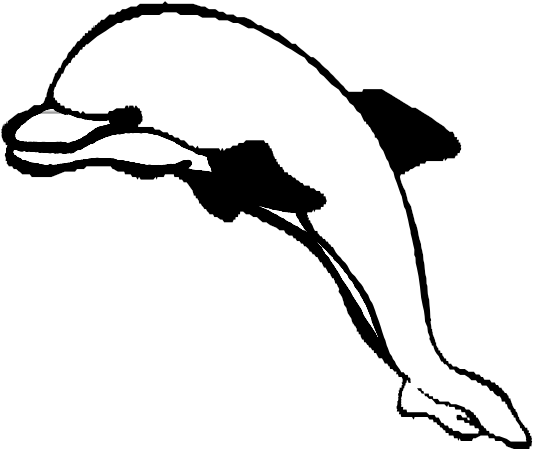 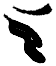 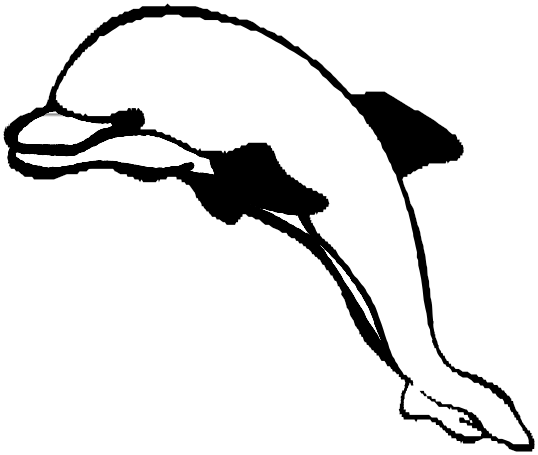 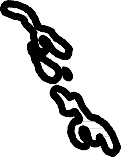 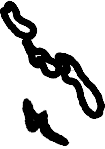 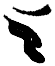 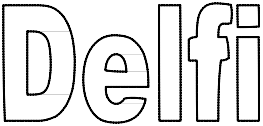 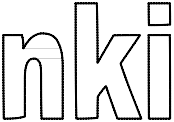 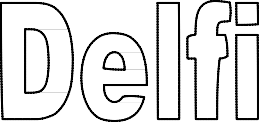 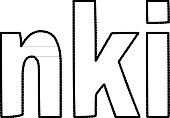 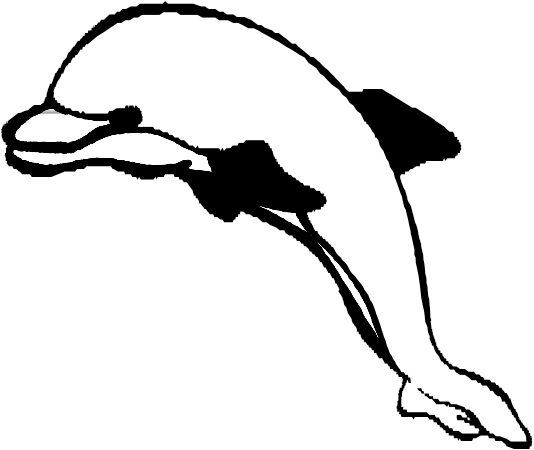 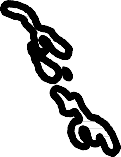 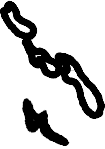 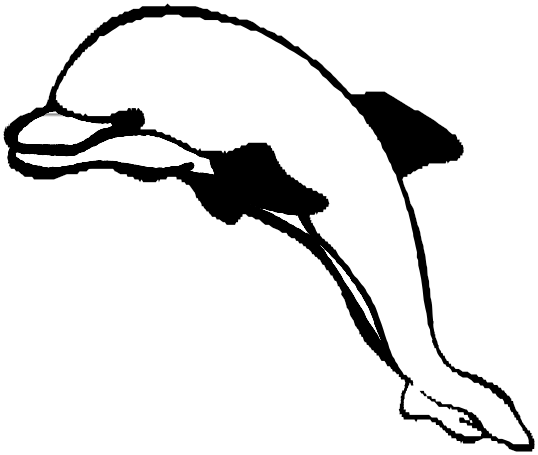 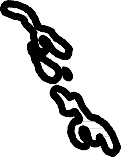 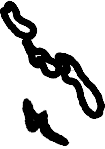 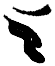 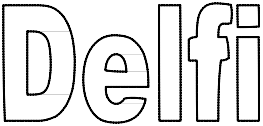 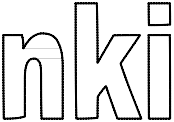 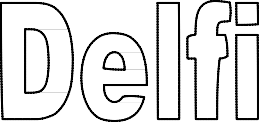 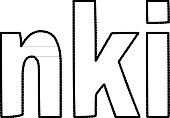 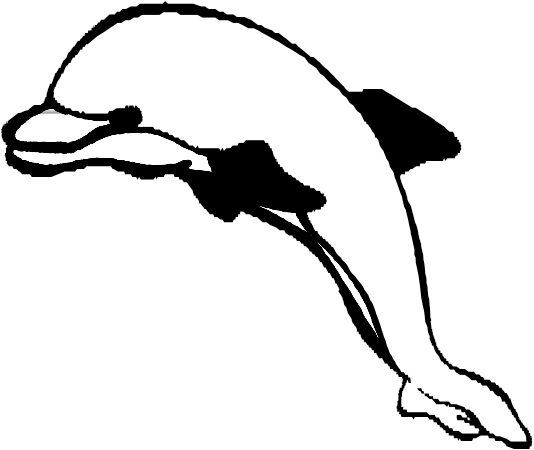 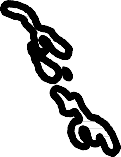 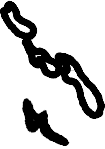 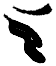 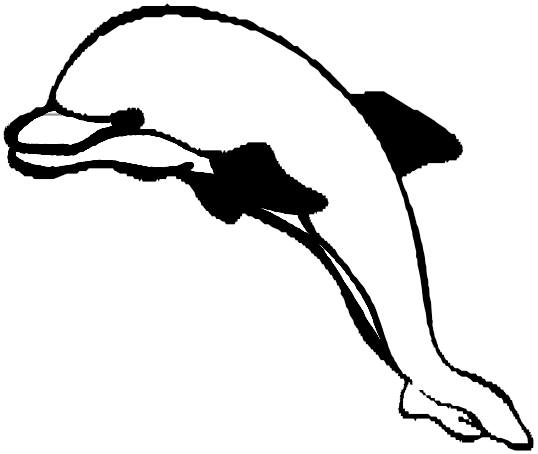 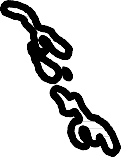 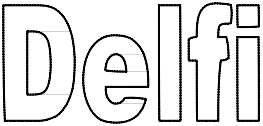 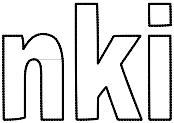 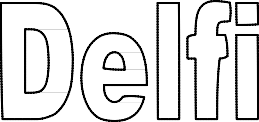 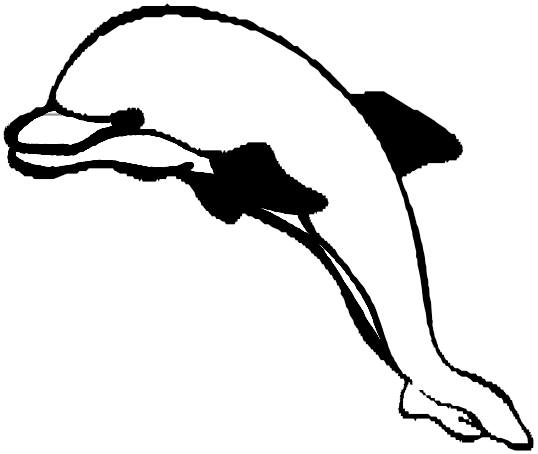 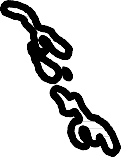 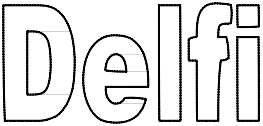 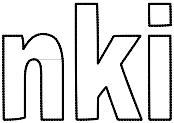 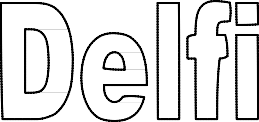 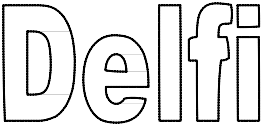 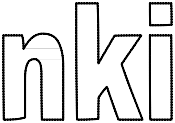 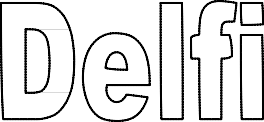 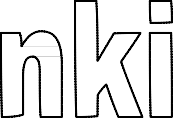 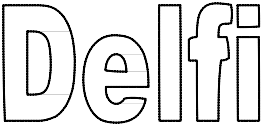 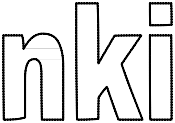 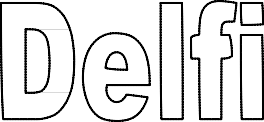 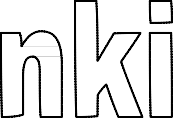 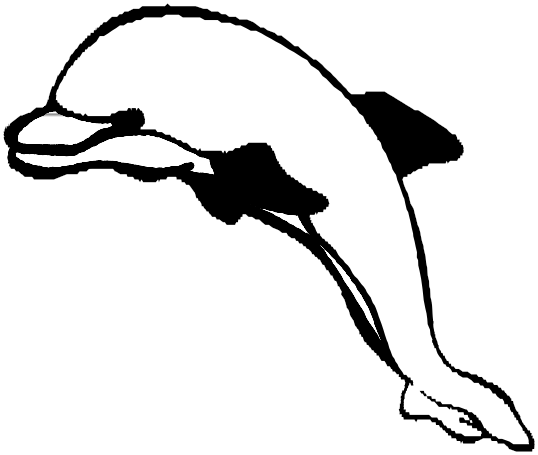 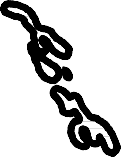 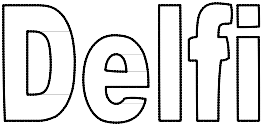 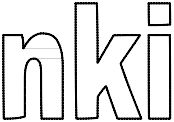 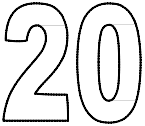 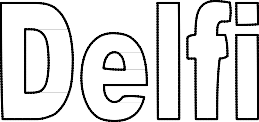 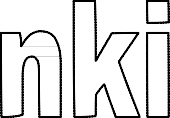 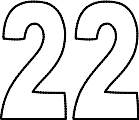 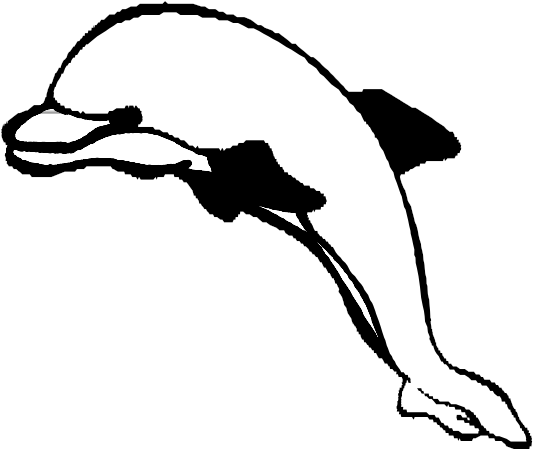 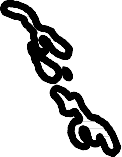 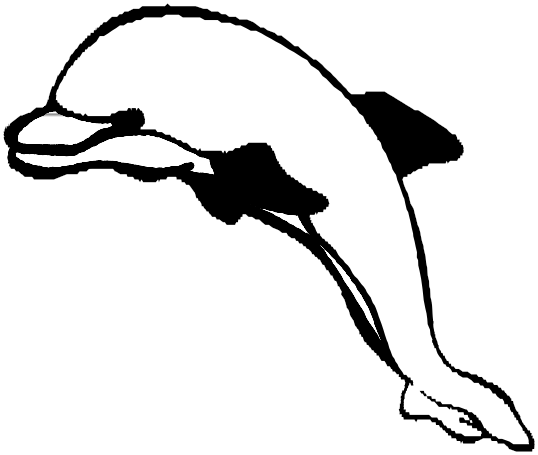 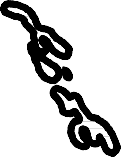 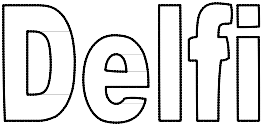 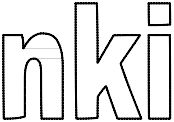 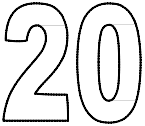 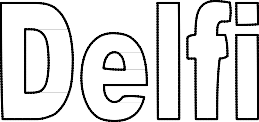 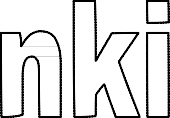 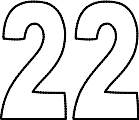 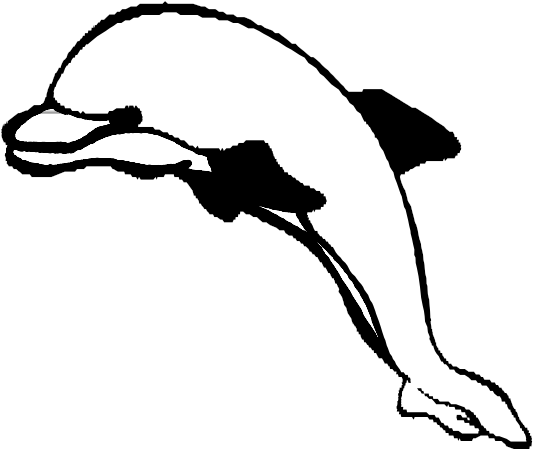 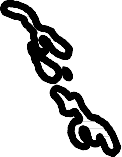 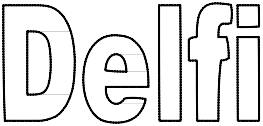 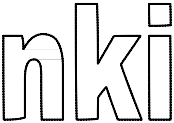 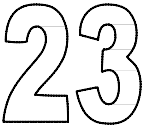 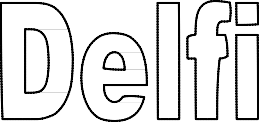 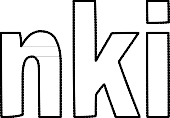 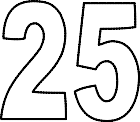 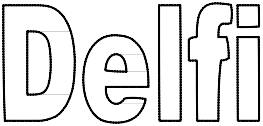 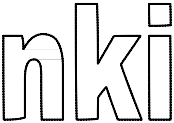 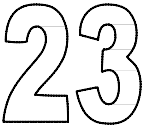 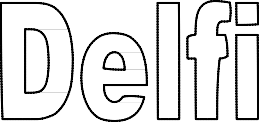 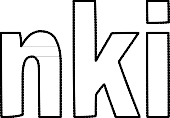 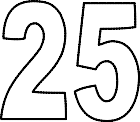 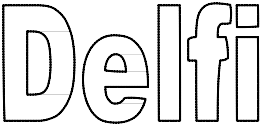 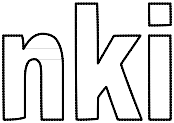 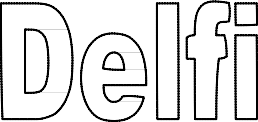 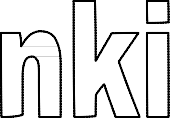 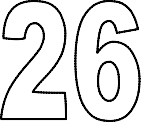 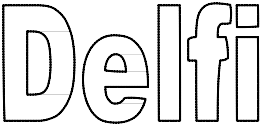 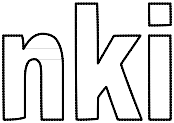 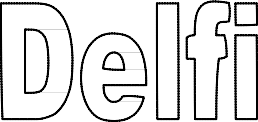 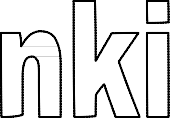 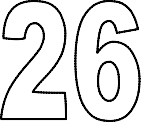 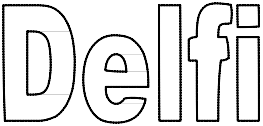 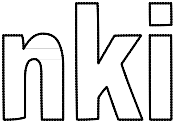 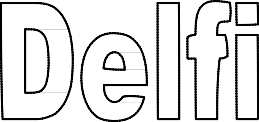 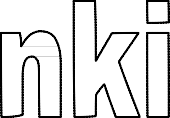 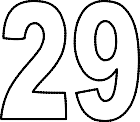 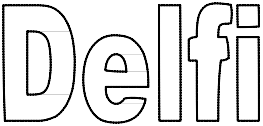 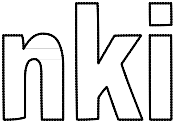 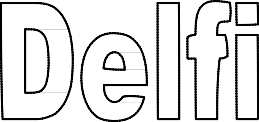 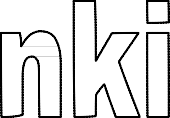 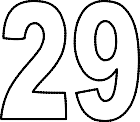 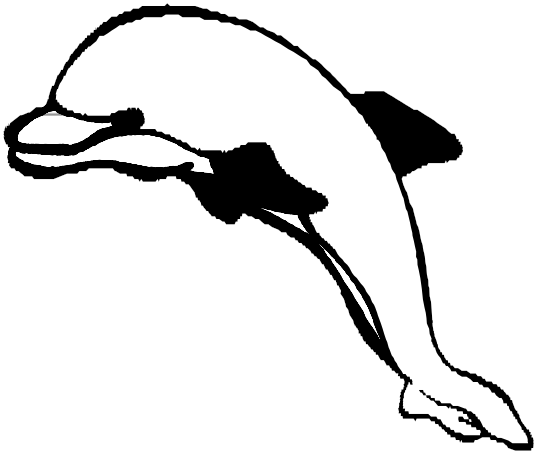 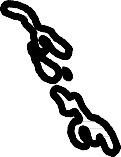 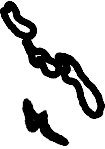 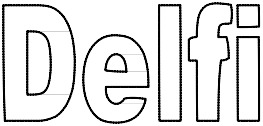 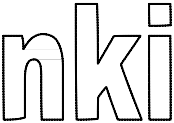 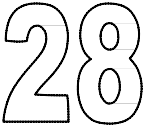 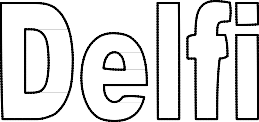 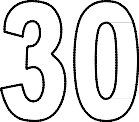 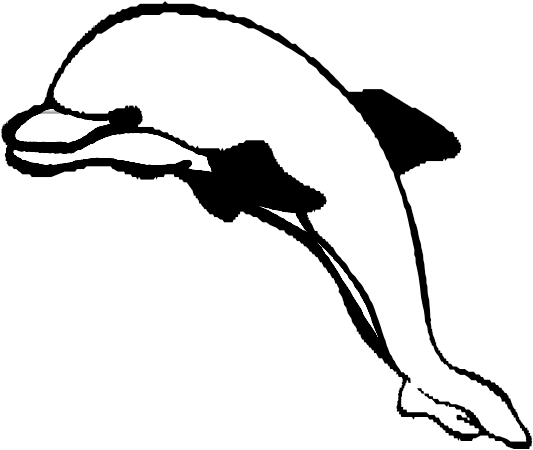 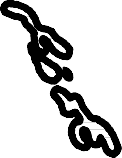 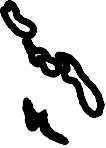 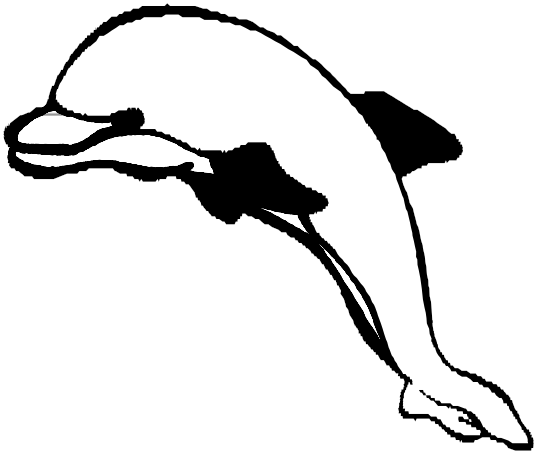 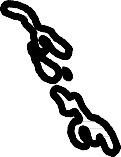 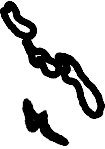 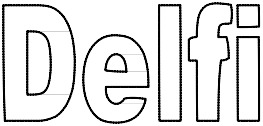 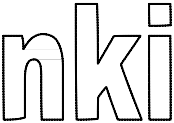 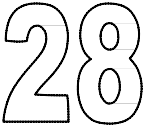 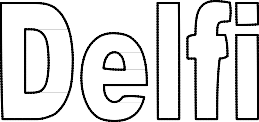 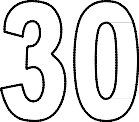 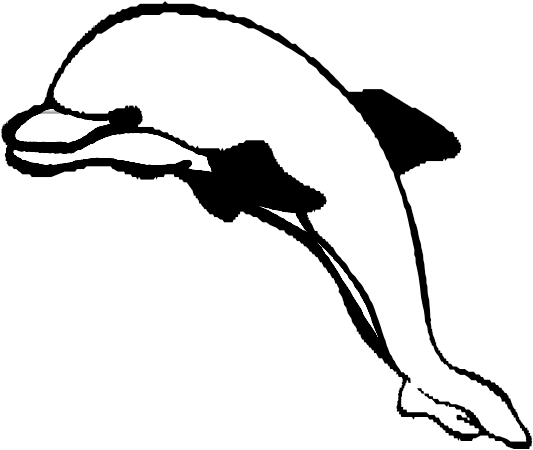 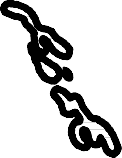 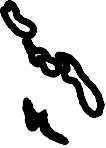 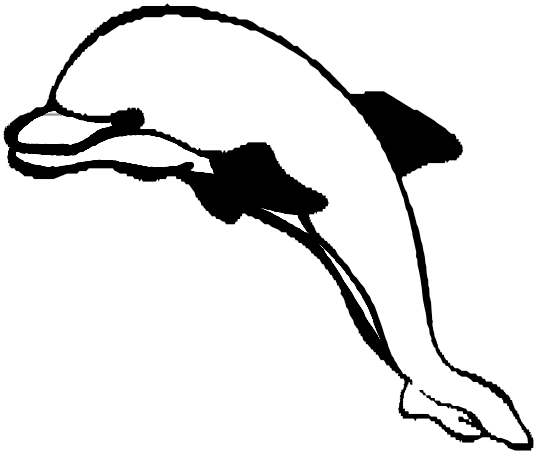 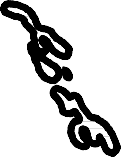 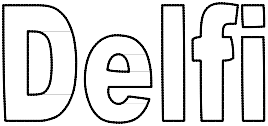 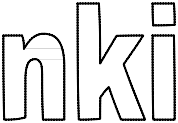 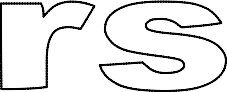 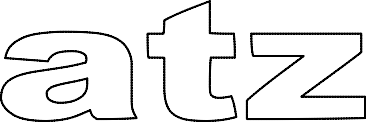 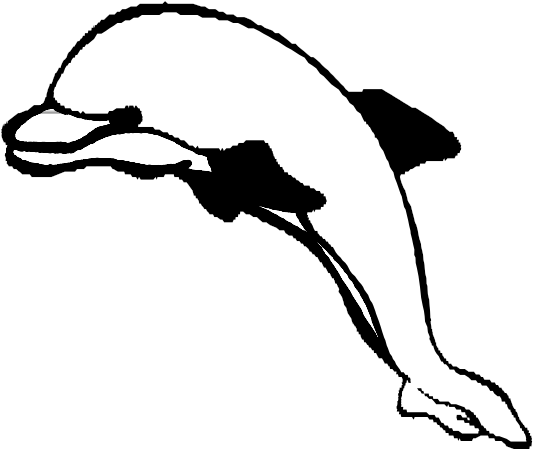 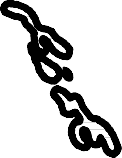 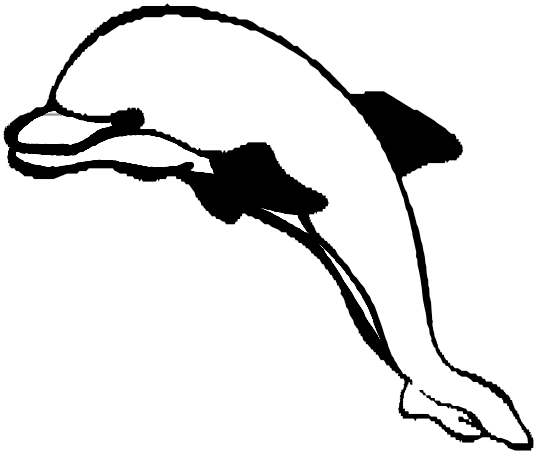 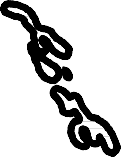 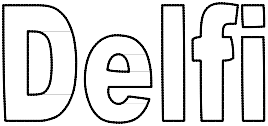 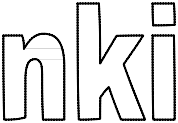 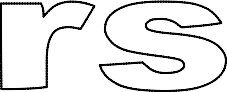 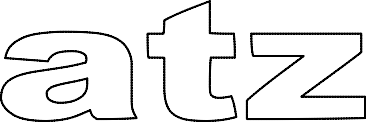 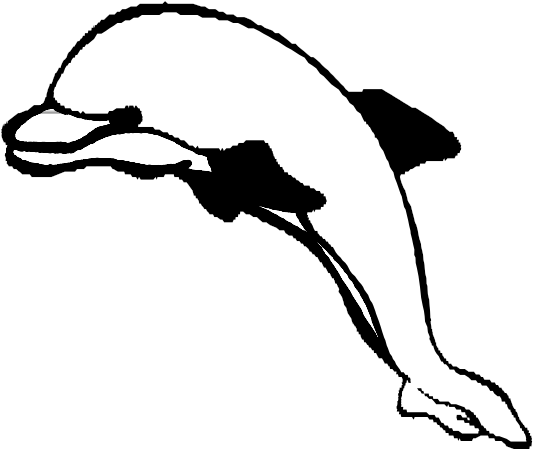 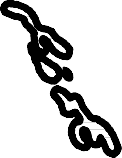 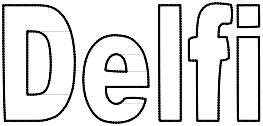 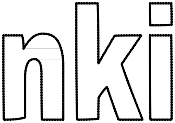 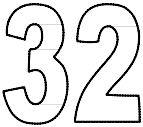 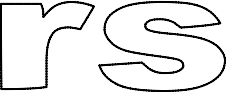 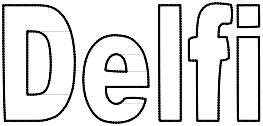 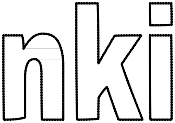 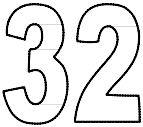 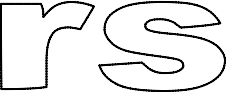 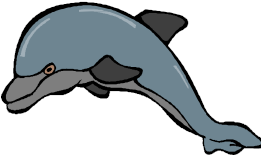 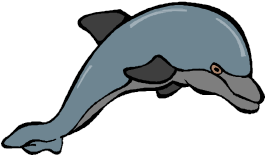 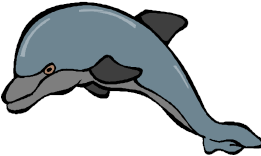 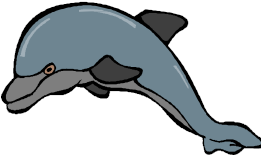 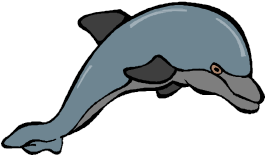 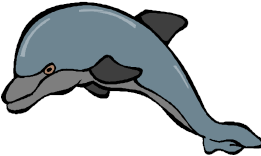 Klassenfoto für die SchultürDiese Vorlage können Sie als eine Art Bilderrahmen verwenden. Wenn Sie eine digitale Fotografie Ihrer Klasse haben, können Sie diese in das Dokument hineinkopieren und in der Größe flexibel auf den Rahmen anpassen. Nach dem Ausdruck sollte die Seite laminiert werden. Sie können die Seite auch einfach ausdrucken und ein Klassenfoto darauf kleben. In diesem Fall würde ich den Ausdruck im Vorfeld laminieren, damit das Papier mehr Festigkeit erhält.Klasse 1x Schuljahr 2015/2016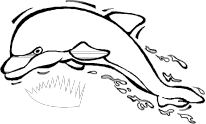 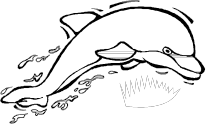 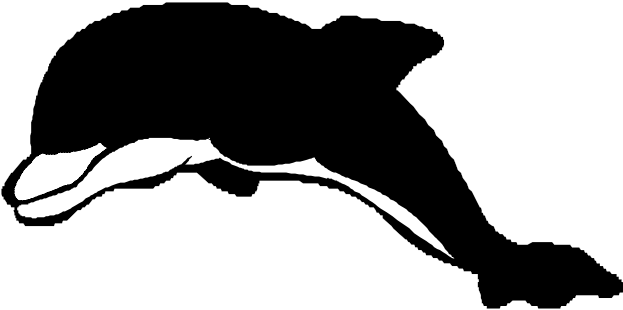 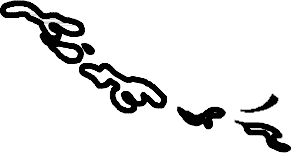 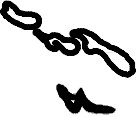 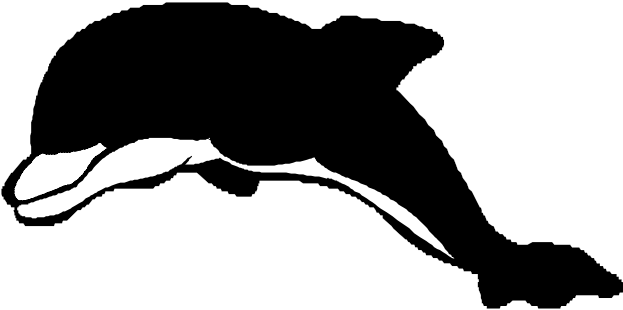 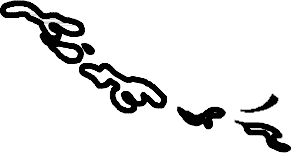 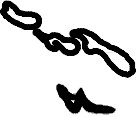 Stundenplan der DelfinklasseUhrzeit	Montag	Dienstag	Mittwoch	Donnerstag	Freitag8.00 – 8.458.45 -9.3010.00 – 10.4510.45 -11.3011.45 – 12.3012.30 – 13.15XY- Grundschule	Musterstraße 40-42	44265 Dortmund	Telefon 123456Neues von den Delfinen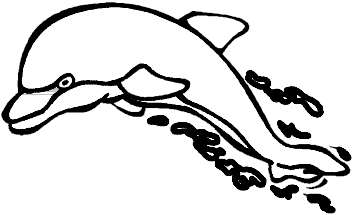 28. August 2015Liebe Eltern der Klasse 1a,unser erster Elternabend hat mir sehr gut gefallen. Besonders gefreut habe ichmich über Ihre Offenheit und die gute Stimmung. Ich würde mich sehr freuen, wenn wir beide Komponenten lange beibehalten könnten. In diesem Sinne bitte ich Sie auch in Zukunft um zahlreiches Erscheinen, wenn es an den Elternabenden um die gemeinsame Gestaltung der Grundschulzeit Ihrer Kinder geht.Heute möchte ich noch einige Worte zu den Hausaufgaben der Kinder sagen. Laut Erlass sollen Kinder des ersten und zweiten Schuljahres nicht länger als 30Minuten pro Tag konzentriert an ihren Hausaufgaben arbeiten. Da alle Kinderunterschiedlich schnell lernen und arbeiten, kann der Umfang der Hausaufgaben jedoch immer nur grob eingeschätzt werden. Daher greifen Lehrer auch schon mal gründlich daneben.  :O))Bitte scheuen Sie sich nicht, mir schriftlich Rückmeldung zu geben, wenn dies der Fall sein sollte. Nach 30 Minuten konzentrierter Arbeit sollte Schluss sein. Grundschüler müssen zwar verinnerlichen, dass das Lernen in der Schule und das Erledigen der Hausaufgaben zu ihren neuen Pflichten gehören, diese Pflichten sollten aber für das Kind eine überschaubare Größe darstellen, damit es die Freude an der Schule beibehält.Ich schaue alle schriftlichen Leistungen Ihrer Kinder regelmäßig nach. Sobaldich die Arbeiten abgezeichnet habe, können Sie sie gerne ausheften.Anbei überreiche ich Ihnen meine Privatnummer mit der herzlichen Bitte, sie nur in wirklich dringenden Fällen zu nutzen.  (Telefon:	)Herzliche GrüßeLiebe Eltern der Delfinklasse,in dieses Mitteilungsheft werden die Kinder ihreHausaufgaben eintragen.Bitte teilen Sie die Seiten entsprechend dieser Vorgabe ein!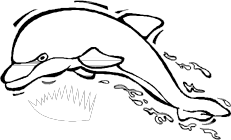 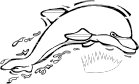 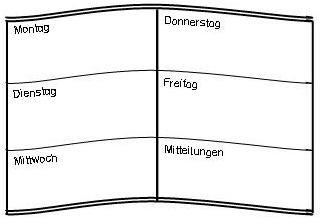 Das freie Feld kann für Mitteilungen von Ihnen an mich oder umgekehrt genutzt werden.Für die einzelnen Fächer gelten die folgenden Farben:rot = blau = grün =Ein farbiger Strich steht für den jeweiligen Schnellhefter. SH = SchreibheftMB = MathebuchMA = Mathearbeitsheft. Herzliche GrüßeLiebe Eltern der Delfinklasse,in dieses Mitteilungsheft werden die Kinder ihreHausaufgaben eintragen.Bitte teilen Sie die Seiten entsprechend dieser Vorgabe ein!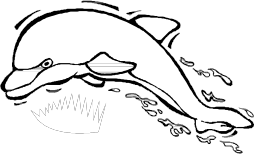 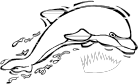 Das freie Feld kann für Mitteilungen von Ihnen an mich oder umgekehrt genutzt werden.Für die einzelnen Fächer gelten die folgenden Farben:rot = blau = grün =Ein farbiger Strich steht für den jeweiligen Schnellhefter. SH = SchreibheftMB = MathebuchMA = Mathearbeitsheft. Herzliche GrüßeMitteilungsheftIm ersten Schuljahr habe ich auf die im Handel angebotenen Hausaufgabenhefte verzichtet und lieber einheitliche Hefte mit den Kindern gestaltet, in denen auf ein Datum verzichtet wird. Dafür habe ich einen Klassensatz einfache unlinierte Hefte im Format DIN-A5 erworben und die obigen Hinweise für die Eltern in die erste Seite geklebt.Gegen Ende des ersten Schuljahres können die Kinder die Einteilung auch selbst übernehmen. Die Wochennamen haben sich so schon im ersten Schuljahr gut verinnerlicht.Einteilung der FörderschwerpunkteFörderunterrichtMontag 1. StundeFörderunterrichtMittwoch 5. StundeFörderschwerpunkt Mathematik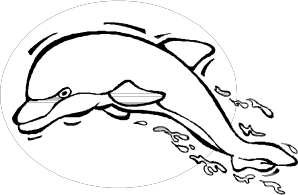 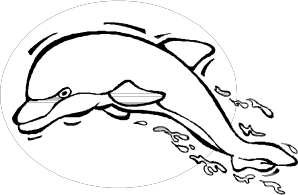 Förderschwerpunkt DeutschEinladung zum FörderunterrichtBeschriften Sie die Karten mit dem Tag und der Uhrzeit bzw. der Stunde, in der der Förderunterricht geplant ist.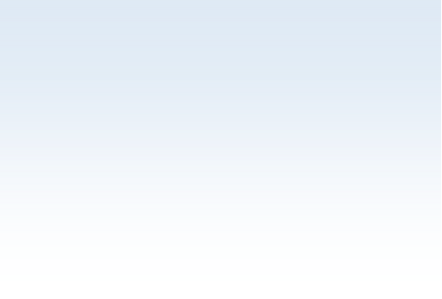 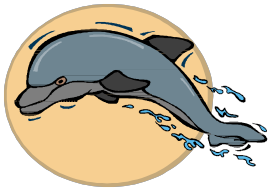 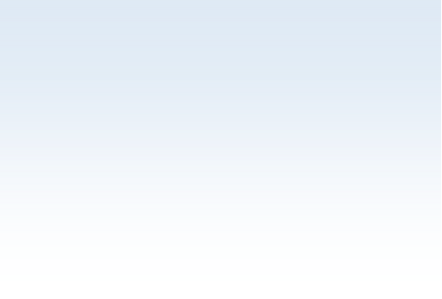 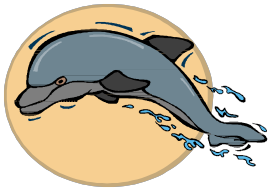 Einladung zumFörderunterrichtamx StundeEinladung zumFörderunterricht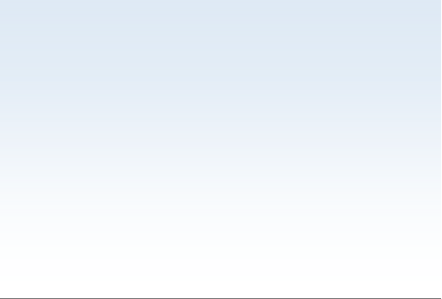 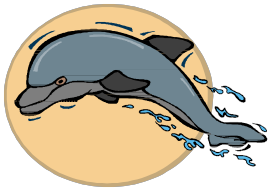 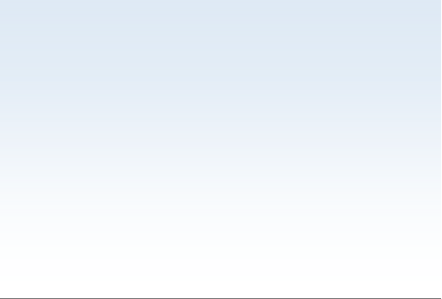 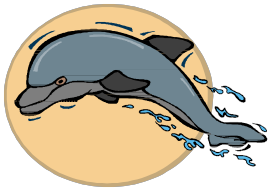 amx StundeKlicken Sie dafür auf den ersten Buchstaben des Textfeldes und schreiben Siedie richtigen Angaben hinein.Einladung zumFörderunterrichtamx StundeEinladung zumFörderunterrichtamx Stunde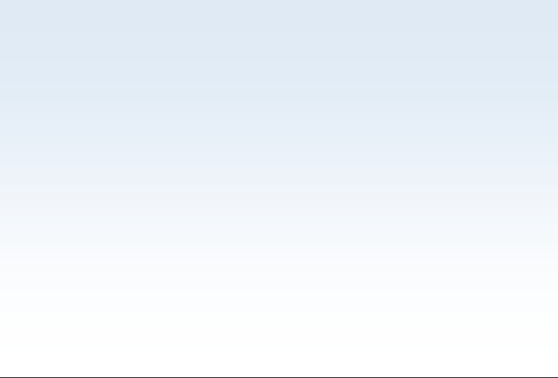 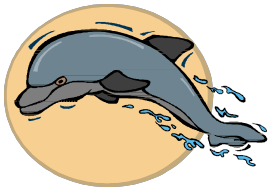 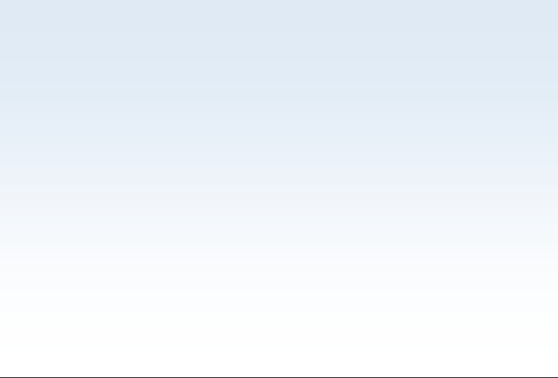 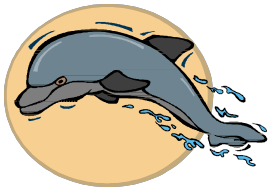 Einladung zumFörderunterrichtamx StundeEinladung zumFörderunterrichtamx Stunde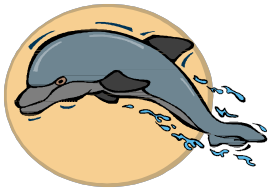 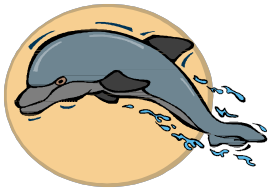 Einladung zumFörderunterrichtamx StundeEinladung zum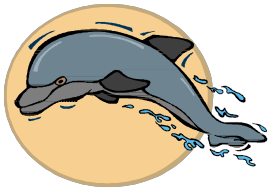 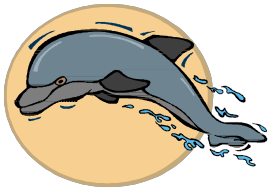 Förderunterrichtamx StundeEinladung zum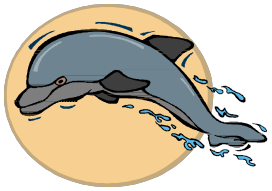 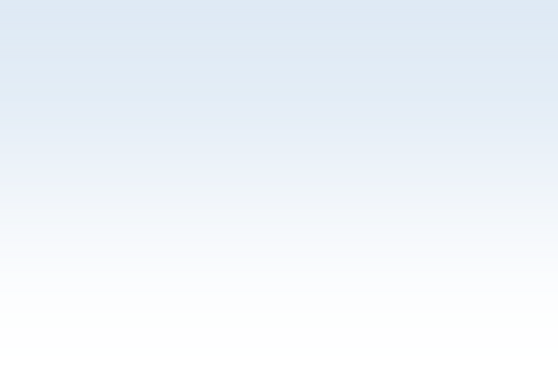 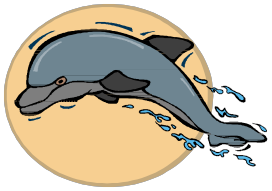 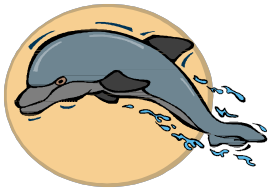 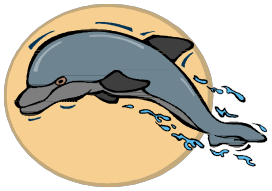 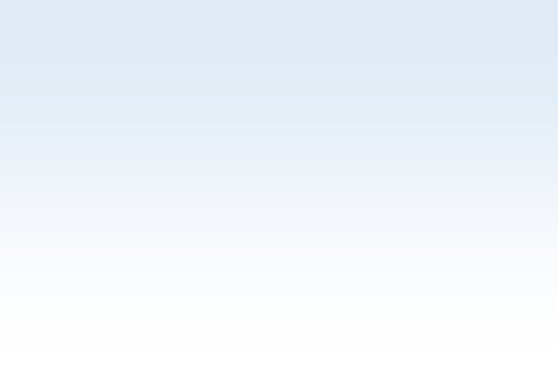 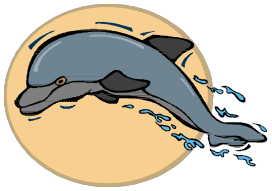 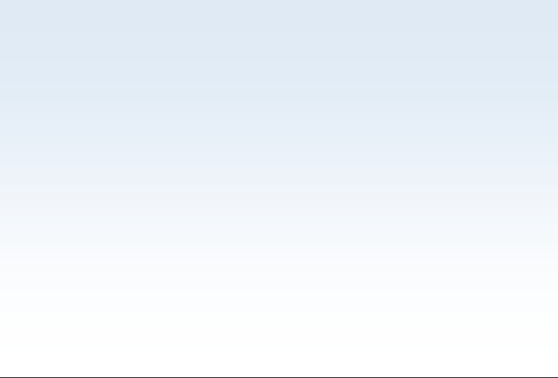 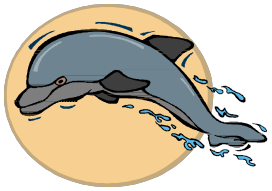 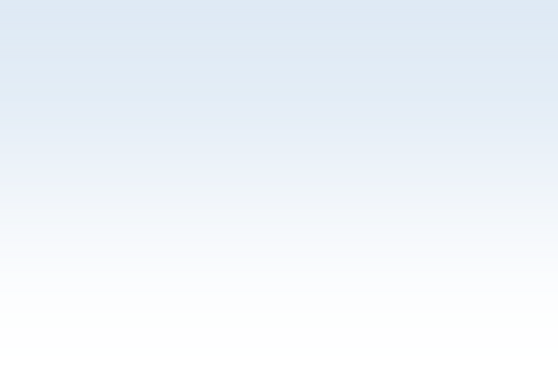 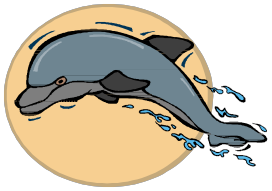 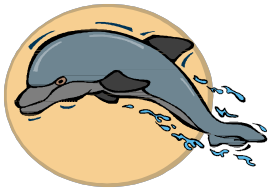 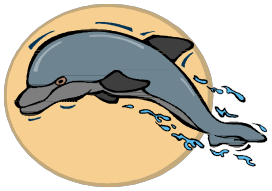 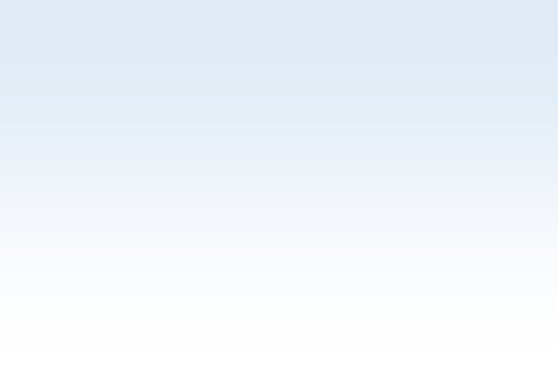 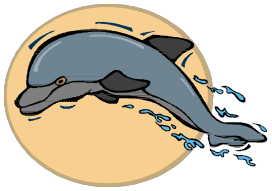 Förderunterrichtamx StundeEinladung zumFörderunterrichtamx StundeEinladung zumFörderunterrichtam umEinladung zumFörderunterrichtam um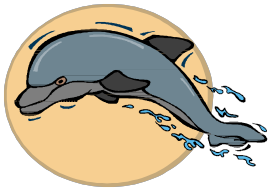 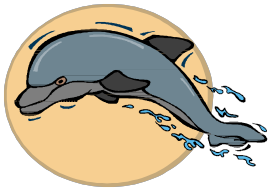 Einladung zumFörderunterrichtam umEinladung zumFörderunterrichtam um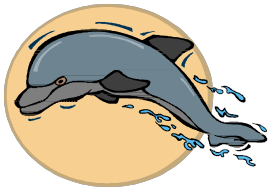 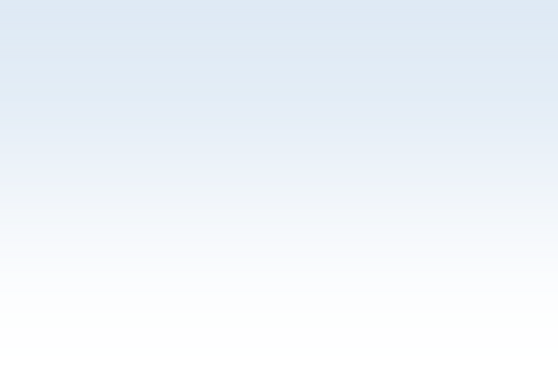 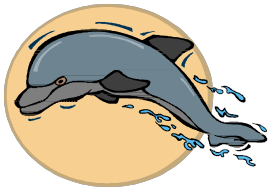 Einladung zumFörderunterrichtam umEinladung zum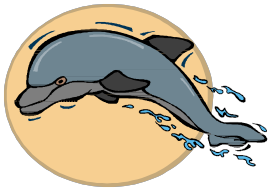 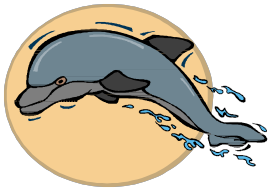 Förderunterrichtam umEinladung zum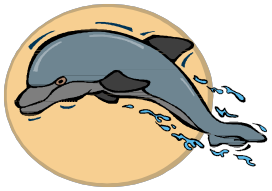 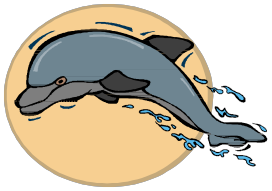 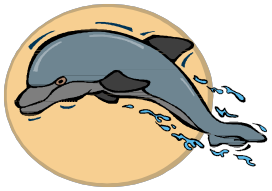 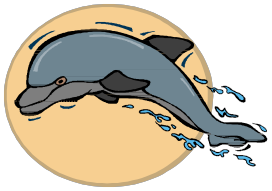 Förderunterrichtam umEinladung zumFörderunterrichtam umUnsere KlassenregelnBei uns soll sich jeder wohl fühlen, damit wir gut miteinander leben und lernen können.So gehen wir miteinander um•	Wir sind nett und freundlich zueinander.•	Wir helfen uns gegenseitig.•	In der Schule dürfen alle Kinder mitspielen.•	Wir benutzen die STOPP-Regel und regeln Streitigkeiten mit Worten.So lernen wir•	Wir halten unseren Klassenraum sauber.•	Wir gehen sorgsam mit den Schulsachen und Materialien um.•	Wir helfen uns gegenseitig.•	Wir achten in der Freiarbeit auf den Flüsterton.So verhalten wir uns im Gebäude und auf dem Schulhof•	Wir gehen leise und langsam durch das Haus.•	Wir halten die Toiletten sauber.•	Während der Schulzeit bleiben wir auf dem Schulgelände.•	Wir klettern nicht auf Bäume.•	Wir werfen keine Schneebälle.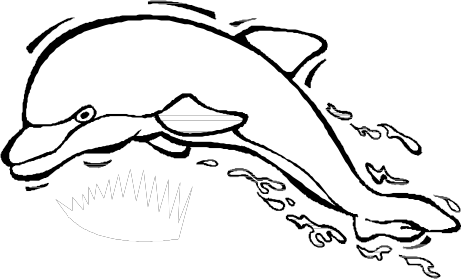 Liebe Eltern der Klasse 1 ,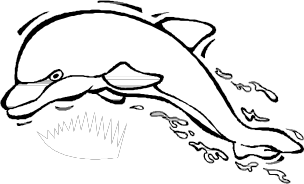 hiermit möchte ich Sie zur ersten Klassenpflegschaft am 22.08.15um 19.00 Uhr im Klassenraum der 1	herzlich einladen.Folgende Inhalte stehen an:•	Wahlen des Klassenpflegschaftsvorsitzenden und seines Stellvertreters•	Erlasse zum Schuljahresbeginn•	Lerninhalte im ersten Halbjahr•	So leben und lernen wir•	Klassenkasse (X Euro) / Kopiergeld (X Euro)•	Termin Stammtisch•	VerschiedenesXY – Grundschule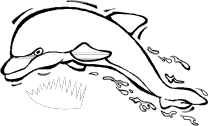 Schuljahr 2015/2016X. HalbjahrKlassenlehrerin:Ausgaben für die Delfinklasse aus der KlassenkasseXY – GrundschuleSchuljahr 2015/2016Klassenpflegschaftssitzung der KlasseKlassenlehrerin:Niederschrift über den Verlauf der KlassenpflegschaftssitzungDatum :Beginn:	Ende der Sitzung: Teilnehmer: s. AnlageProtokollführung:Tagesordnung: s. EinladungsschreibenZahl der Stimmberechtigten: Verlauf der Sitzung:Klassenpflegschaft vom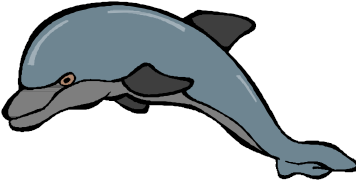 TelefonlisteDiese Telefonliste können Sie an Ihrem ersten Elternabend ausgeben, damit sich die Eltern eintragen können.Im Anschluss können Sie die Daten übertragen. Klicken Sie dafür einfach auf dieTextfelder und schreiben Sie hinein!Ich habe Ihnen die Liste für die Klassenstärken 24, 28 und 32 erstellt. Sollten Sie eine andere Klassenstärke haben, können sie einfach Felder anklicken und löschen.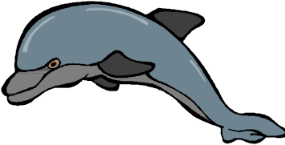 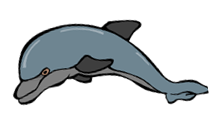 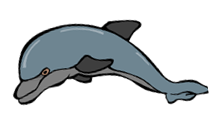 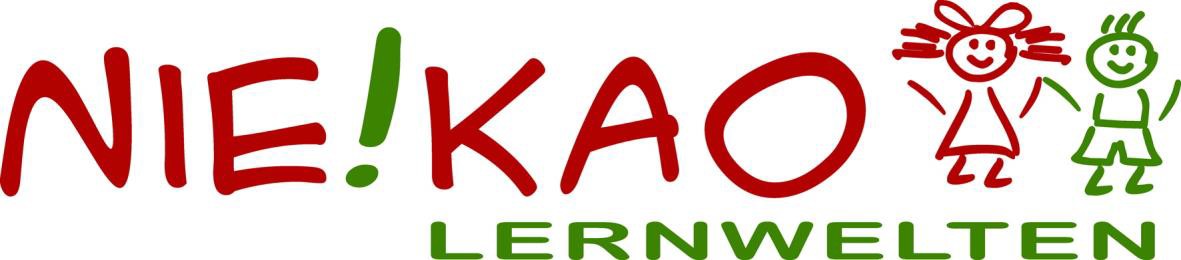 ImpressumCopyright:	Niekao Lernwelten UG (haftungsbeschränkt) Titel:	Alltagspädagogik – Vorlagenpaket Delfinklasse Autorin:	Stefanie Kiel, 2008Redaktionsleitung:	Stefanie KielRedaktionsassistenz:	Jana Bredemeier, Marion HantschelLektorat:	Ulla DöringNiekao Lernwelten UG (haftungsbeschränkt) Franzstr. 1358091 HagenDeutschlandTelefon	+49 (0) 2304 / 910 59 40Telefax	+49 (0) 2304 / 910 59 41Geschäftsführer   Marion HantschelHandelsregister	HRB 27699UST-ID	DE301657633Finanzamt	DortmundKontakt	Marion HantschelE-Mail	kontakt@niekao.deBildquellennachweis:Graphic Collection, © Hemera Technologies, Niekao Lernwelten UG (haftungsbeschränkt) ® 2010www.niekao.delfdNr.NameVornameStraßeTelefonGeburtsdatumStaatsangeh.Rel.- Bekenntnis123456789101112131415161718192021222324lfdNr.NameVornameStraßeTelefonGeburtsdatumStaatsangeh.Rel.- Bekenntnis2526272829303132DatumWas wurde besorgt?angefallene KostenlfdNr.NameKopiergeldKlassenkasse1234567891011121314151617181920212223242526272829303132